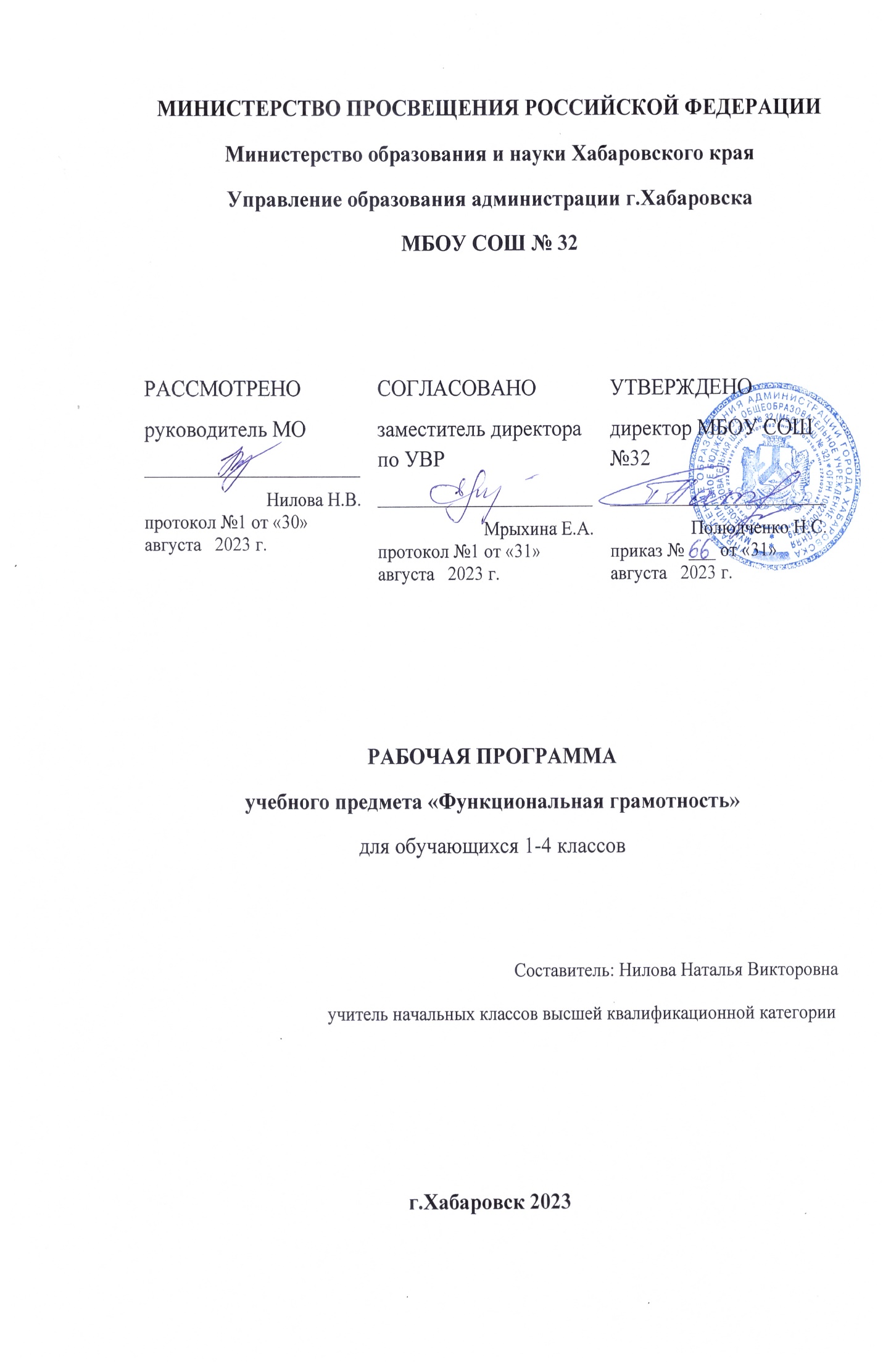 ПОЯСНИТЕЛЬНАЯ ЗАПИСКАПрограмма курса внеурочной деятельности для 1-4 классов «Функциональная грамотность» разработана в соответствии с требованиями Федерального государственного образовательного стандарта начального общего образования, требованиями к основной образовательной программе начального общего образования.Программа «Функциональная грамотность» учитывает возрастные, общеучебные и психологические особенности младшего школьника.Цель программы: создание условий для развития функциональной грамотности.Программа разбита на четыре блока: «Читательская грамотность», «Математическая грамотность», «Финансовая грамотность» и «Естественно-научная грамотность».Целью изучения блока «Читательская грамотность» является развитие способности учащихся к осмыслению письменных текстов и рефлексии на них, использования их содержания для достижения собственных целей, развития знаний и возможностей для активного участия в жизни общества. Оценивается не техника чтения и буквальное понимание текста, а понимание и рефлексия на текст, использование прочитанного для осуществления жизненных целей.Целью изучения блока «Математическая грамотность» является формирование у обучающихся способности определять и понимать роль математики в мире, в котором они живут, высказывать хорошо обоснованные математические суждения и использовать математику так, чтобы удовлетворять в настоящем и будущем потребности, присущие созидательному, заинтересованному и мыслящему гражданину.Целью изучения блока «Финансовая грамотность» является развитие экономического образа мышления, воспитание ответственности и нравственного поведения в области экономических отношений в семье, формирование опыта применения полученных знаний и умений для решения элементарных вопросов в области экономики семьи.Целью изучения блока «Естественно-научная грамотность» является формирование у обучающихся способности использовать естественно-научные знания для выделения в реальных ситуациях проблем, которые могут быть исследованы и решены с помощью научных методов, для получения выводов, основанных на наблюдениях и экспериментах. Эти выводы необходимы для понимания окружающего мира и тех изменений, которые вносит в него деятельность человека, а также для принятия соответствующих решений.Программа курса внеурочной деятельности «Функциональная грамотность» предназначена для реализации в 1 классе начальной школы и рассчитана на 33 часа (при 1 часе в неделю), 2,3,4 классы - рассчитана на 34 часа.Учитель может варьировать, чередовать последовательность проведения занятий по своему усмотрению.Для повышения мотивации изучения курса и с учетом возрастных особенностей младших школьников для занятий используются сюжеты авторских и русских народных сказок.СОДЕРЖАНИЕ ПРОГРАММЫ1 КЛАССЧитательская грамотность: анализ текстов авторских и русских народных сказок, составление характеристики героев прочитанных произведений, деление текстов на части, составление картинного плана, ответы по содержанию прочитанных произведений, эмоциональная и личностная оценка прочитанного.Математическая грамотность: счет предметов в пределах 10, составление числовых выражений и нахождение их значений, состав чисел первого и второго десятка, задание на нахождение суммы; задачи на нахождение части числа, задачи на увеличение и уменьшение числа на несколько единиц, чтение и заполнение таблиц, круговых диаграмм, ложные и истинные высказывания.Финансовая грамотность: деньги, финансы, покупка, товар, обмен, бартер, услуги платные и бесплатные, доход, прибыль, банк, реклама, цена, количество, стоимость.Естественно-научная грамотность: наблюдения и простейшие эксперименты с яблоком, воздушным шариком, зеркалом и апельсином; воздух и его свойства, соль и еѐ свойства, вода и еѐ свойства, три состояния воды, плавучесть предметов, отражение.                                                                              2 КЛАССЧитательская грамотность (1, 5, 9, 13, 17, 21, 25, 29 занятия): понятия «художественный» и«научно-познавательный»; жанровое сходство и различия художественных и научно- познавательных текстов; составление характеристики героев прочитанных произведений; деление текстов на части, составление плана; ответы по содержанию прочитанных произведений, эмоциональная и личностная оценка прочитанного;Математическая грамотность (2, 6, 10, 14, 18, 22, 26, 30 занятия): нахождение значений математических выражений в пределах 100, составление числовых выражений и нахождение их значений. Состав чисел первого и второго десятка, задание на нахождение суммы; задачи на нахождение части числа, задачи на увеличение и уменьшение числа на несколько единиц, чтение и заполнение таблиц, столбчатых диаграмм, календарь, логические задачи, ложные и истинные высказывания, построение геометрических фигур, нахождение длины ломаной, диаметр окружности, периметр треугольника.Финансовая грамотность (3, 7, 11, 15, 19, 23, 27, 31 занятия): деньги, аверс и реверс монеты, кредиты, вклады, банковская карта, правила безопасного использования банковских карт, фальшивые и повреждѐнные деньги, средства защиты российских банкнот, валюта.Естественно-научная грамотность (4, 8, 12, 16, 20, 24, 28, 32 занятия): наблюдения и простейшие эксперименты с яблоком, овощами, мѐдом, лесной землей, песком, глиной. Состав почвы, перегной. Состав и свойства древесины. Названия овощей, выделение среди овощей корнеплодов. Названия частей растений, виды корней, свойства корней. Представление о позвоночных животных.                                                                                                 3 КЛАССЧитательская грамотность (1, 3, 5, 7, 9, 11, 13, 15 занятия): научно-познавательные тексты; основная мысль текста, тема текста, деление текста на части, составление плана текста; ответы на вопросы по содержанию прочитанного текста, лексическое значение слов; личностная оценка прочитанного.Естественно-научная грамотность (2, 4, 6, 8, 10, 12, 14 занятия): особенности жизнедеятельности дождевых червей: кальций и его роль в организме человека, дрожжи, виды облаков, свойства мела, свойства мыла, восковые свечи, магнит и его свойства.Финансовая грамотность (18, 20, 22, 24, 26, 28, 30, 32 занятия): бюджет, уровни государственного бюджета, семейный бюджет, заработная плата, пенсия, дополнительные доходы (выигрыш, клад, пособия). Обязательные, желаемые и непредвиденные расходы. Налоги. Экономия семейного бюджета.Математическая грамотность (19, 21, 23, 25, 27, 29, 31, 33 занятия): нахождение значений математических выражений в пределах 100000, составление числовых выражений и нахождение их значений, задачи на нахождение суммы; задачи на нахождение части числа, задачи на увеличение и уменьшение числа на несколько единиц, решение задачи с тройкой величин «цена, количество, стоимость», чтение и заполнение таблиц, столбчатых и круговых диаграмм, работа с графиками.4 КЛАССЧитательская грамотность (занятия 1-8): научно-познавательные тексты; основная мысль текста, тема текста, деление текста на части, составление плана текста; ответы на вопросы по содержанию прочитанного текста, лексическое значение слов; личностная оценка прочитанного.Естественно-научная грамотность (занятия 9-16): томат, болгарский перец, картофель, баклажаны, лук, капуста, горох, грибы. Работа с понятиями: многолетнее / однолетнее растение, части растений, условия и способы размножения, строение плодов, сроки посадки, возможности использования человеком.Финансовая грамотность (занятия 18-25): потребительская корзина, состав потребительской корзины, прожиточный минимум, минимальный размер оплаты труда, страхование и его виды, распродажа, акция, скидка, бонусы, кешбэк, страховые риски, благотворительность, благотворитель, благотворительный фонд.Математическая грамотность (занятия 26-33): нахождение значений математических выражений в пределах 100000, составление числовых выражений и нахождение их значений, задачи на нахождение суммы; задачи с тройкой величин «цена, количество, стоимость», сравнение различных вариантов покупок; нахождение размера скидки на товар, нахождение цены товара со скидкой; чтение и заполнение таблиц, столбчатых и круговых диаграмм, работа с графиками, умение пользоваться калькулятором.ПЛАНИРУЕМЫЕ РЕЗУЛЬТАТЫ ОСВОЕНИЯ КУРСАПрограмма обеспечивает достижение следующих личностных, метапредметных результатов.Личностные результаты изучения курса:осознавать себя как члена семьи, общества и государства: участие в обсуждении финансовых проблем семьи, принятие решений о семейном бюджете;овладевать начальными навыками адаптации в мире финансовых отношений: сопоставление доходов и расходов, простые вычисления в области семейных финансов;осознавать личную ответственность за свои поступки;уметь сотрудничать со взрослыми и сверстниками в разных игровых и реальных ситуациях.Метапредметные результаты изучения курса: Познавательные:осваивать способы решения проблем творческого и поискового характера: работа над проектами и исследования;использовать различные способы поиска, сбора, обработки, анализа и представления информации;овладевать логическими действиями сравнения, обобщения, классификации, установления аналогий и причинно-следственных связей, построения рассуждений, отнесения к известным понятиям;использовать знаково-символические средства, в том числе моделирование;ориентироваться в своей системе знаний: отличать новое от уже известного;делать	предварительный	отбор	источников	информации:	ориентироваться	в	потоке информации;добывать новые знания: находить ответы на вопросы, используя учебные пособия, свой жизненный опыт и информацию, полученную от окружающих;перерабатывать полученную информацию: сравнивать и группировать объекты;преобразовывать информацию из одной формы в другую. Регулятивные:проявлять познавательную и творческую инициативу;принимать и сохранять учебную цель и задачу;планировать ее реализацию, в том числе во внутреннем плане;контролировать и оценивать свои действия, вносить соответствующие коррективы в их выполнение;уметь отличать правильно выполненное задание от неверного;оценивать правильность выполнения действий: знакомство с критериями оценивания, самооценка и взаимооценка.Коммуникативные:адекватно передавать информацию, выражать свои мысли в соответствии с поставленными задачами и отображать предметное содержание и условия деятельности в речи;доносить свою позицию до других: оформлять свою мысль в устной и письменной речи (на уровне одного предложения или небольшого текста);слушать и понимать речь других;совместно договариваться о правилах работы в группе;учиться выполнять различные роли в группе (лидера, исполнителя, критика).Предметные результаты изучения блока «Читательская грамотность»: 1 классспособность понимать, использовать, оценивать тексты, размышлять о них и заниматься чтением для того, чтобы достигать своих целей, расширять свои знания и возможности, участвовать в социальной жизни.классспособность понимать, использовать, оценивать тексты, размышлять о них и заниматься чтением для того, чтобы достигать своих целей, расширять свои знания и возможности, участвовать в социальной жизни;способность различать тексты различных жанров и типов;умение находить необходимую информацию в прочитанных текстах;умение задавать вопросы по содержанию прочитанных текстов;умение составлять речевое высказывание в устной и письменной форме в соответствии с поставленной учебной задачей.классспособность понимать, использовать, оценивать тексты, размышлять о них и заниматься чтением для того, чтобы достигать своих целей, расширять свои знания и возможности, участвовать в социальной жизни;способность различать тексты различных жанров и типов;умение находить необходимую информацию в прочитанных текстах;умение задавать вопросы по содержанию прочитанных текстов;умение составлять речевое высказывание в устной и письменной форме в соответствии с поставленной учебной задачей.классспособность понимать, использовать, оценивать тексты, размышлять о них и заниматься чтением для того, чтобы достигать своих целей, расширять свои знания и возможности, участвовать в социальной жизни;умение находить необходимую информацию в прочитанных текстах;умение задавать вопросы по содержанию прочитанных текстов;умение составлять речевое высказывание в устной и письменной форме в соответствии с поставленной учебной задачей.Предметные результаты изучения блока «Математическая грамотность»:классспособность формулировать, применять и интерпретировать математику в разнообразных контекстах;способность проводить математические рассуждения;способность использовать математические понятия, факты, чтобы описать, объяснить и предсказать явления;способность понимать роль математики в мире, высказывать обоснованные суждения и принимать решения, которые необходимы конструктивному, активному и размышляющему человеку.классспособность формулировать, применять и интерпретировать математику в разнообразных контекстах;способность проводить математические рассуждения;способность использовать математические понятия, факты, чтобы описать, объяснить и предсказать явления;способность понимать роль математики в мире, высказывать обоснованные суждения и принимать решения, которые необходимы конструктивному, активному и размышляющему человеку.классспособность формулировать, применять и интерпретировать математику в разнообразных контекстах;способность проводить математические рассуждения;способность использовать математические понятия, факты, чтобы описать, объяснить и предсказывать явления;способность понимать роль математики в мире, высказывать обоснованные суждения и принимать решения, которые необходимы конструктивному, активному и размышляющему человеку.классспособность формулировать, применять и интерпретировать математику в разнообразных контекстах;способность проводить математические рассуждения;способность использовать математические понятия, факты, чтобы описать, объяснить и предсказывать явления;способность понимать роль математики в мире, высказывать обоснованные суждения и принимать решения, которые необходимы конструктивному, активному и размышляющему человеку.Предметные результаты изучения блока «Финансовая грамотность»:1 класспонимание и правильное использование экономических терминов;представление о роли денег в семье и обществе;умение характеризовать виды и функции денег;знание источников доходов и направлений расходов семьи;умение рассчитывать доходы и расходы и составлять простой семейный бюджет;определение элементарных проблем в области семейных финансов и путей их решения;проведение элементарных финансовых расчѐтовкласспонимание и правильное использование экономических терминов;представление о банковских картах;умение правильно обращаться с поврежденными деньгами;представление о различных банковских услугах;проведение элементарных финансовых расчѐтов.класспонимание и правильное использование финансовых терминов;представление о семейных расходах и доходах;умение проводить простейшие расчеты семейного бюджета;представление о различных видах семейных доходов;представление о различных видах семейных расходов;представление о способах экономии семейного бюджета.класспонимание и правильное использование финансовых терминов;представление о семейных расходах и доходах;умение проводить простейшие расчеты семейного бюджета;представление о различных видах семейных доходов;представление о различных видах семейных расходов;представление о способах экономии семейного бюджета.Предметные результаты изучения блока «Естественно-научная грамотность»: 1-4 классспособность осваивать и использовать естественно-научные знания для распознания и постановки вопросов, для освоения новых знаний, для объяснения естественно-научных явлений и формулирования основанных на научных доказательствах выводов;способность понимать основные особенности естествознания как формы человеческого познания.ОЦЕНКА ДОСТИЖЕНИЯ ПЛАНИРУЕМЫХ РЕЗУЛЬТАТОВОбучение ведется на безотметочной основе.Для оценки эффективности занятий можно использовать следующие показатели:степень помощи, которую оказывает учитель учащимся при выполнении заданий;поведение детей на занятиях: живость, активность, заинтересованность обеспечивают положительные результаты;результаты выполнения тестовых заданий и заданий из конкурса эрудитов, при выполнении которых выявляется, справляются ли ученики с ними самостоятельно;косвенным показателем эффективности занятий может быть повышение качества успеваемости по математике, русскому языку, окружающему миру, литературному чтению и др.ТЕМАТИЧЕСКОЕ ПЛАНИРОВАНИЕ 1 КЛАССТЕМАТИЧЕСКОЕ ПЛАНИРОВАНИЕ 2 КЛАССТЕМАТИЧЕСКОЕ ПЛАНИРОВАНИЕ 3 КЛАССТЕМАТИЧЕСКОЕ ПЛАНИРОВАНИЕ 4 КЛАССУЧЕБНО-МЕТОДИЧЕСКОЕ ОБЕСПЕЧЕНИЕ ОБРАЗОВАТЕЛЬНОГО ПРОЦЕССАУчебные материалы для учителя:Функциональная грамотность. 1 класс. Программа внеурочной деятельности / М.В. Буряк, С.А. Шейкина. – М.: Планета, 2022. – 88 с. – (Учение с увлечением).Функциональная грамотность. 2 класс. Программа внеурочной деятельности / М.В. Буряк, С.А. Шейкина. – М.: Планета, 2022. – 96 с. – (Учение с увлечением).Функциональная грамотность. 3 класс. Программа внеурочной деятельности / М.В. Буряк, С.А. Шейкина. – М.: Планета, 2022. – 96 с. – (Учение с увлечением).Функциональная грамотность. 4 класс. Программа внеурочной деятельности / М.В. Буряк, С.А. Шейкина. – М.: Планета, 2022. – 96 с. – (Учение с увлечением).Учебные материалы для ученика:Функциональная грамотность. 1 класс.Тренажёр для школьников / М.В.Буряк, С.А.Шейкина.-М.: Планета, 2022.Функциональная грамотность. 2 класс.Тренажёр для школьников / М.В.Буряк, С.А.Шейкина.-М.: Планета, 2022.Функциональная грамотность. 3 класс.Тренажёр для школьников / М.В.Буряк, С.А.Шейкина.-М.: Планета, 2022.Функциональная грамотность. 3 класс.Тренажёр для школьников / М.В.Буряк, С.А.Шейкина.-М.: Планета, 2022.МЕТОДИЧЕСКИЕ МАТЕРИАЛЫ ДЛЯ УЧИТЕЛЯ«Единое	окно	доступа	к	образовательным	ресурсам»-	http://windows.edu/ru«Единая	коллекция	цифровых	образовательных	ресурсов»	-http://school- collektion.edu/ru«Федеральный центр информационных образовательных ресурсов» - http://fcior.edu.ru, http://eor.edu.ru Каталог образовательных ресурсов сети Интернет для школы http://katalog.iot.ru/Библиотека материалов   для   начальной   школы   http://www.nachalka.com/bibliotekaИнформационно-методический кабинет http://www.metodkabinet.eu/Каталог	образовательных	ресурсов	сети	«Интернет»	http://catalog.iot.ruРоссийский образовательный портал http://www.school.edu.ruПортал «Российское образование http://www.edu.ru№п/пТема занятияОсновное содержание            Основные виды деятельностидата ЭОРБлок «Читательская грамотность»Блок «Читательская грамотность»Блок «Читательская грамотность»Блок «Читательская грамотность»Блок «Читательская грамотность»Блок «Читательская грамотность»1.Виталий Бианки« Лис и мышонок»Содержание сказки. Качество:осторожность,предусмотрительность.Инструктаж по ТБ.Определять жанр произведения;называть героев сказки;дополнять предложения, пользуясь информацией из текста;давать характеристику героям;определять последовательность событий и рассказывать сказку;составлять из частей пословицы иопределять их соответствие произведению;различать научно-познавательный текст и художественный;определять, чему учит сказка.«Единая	коллекция	цифровых образовательных ресурсов» http://school-collektion.edu/ru https://uchi.ru/teachers/lk/mainБиблиотека	материалов		для начальной		школыhttp://www.nachalka.com/biblioteka Mеtodkabinet.eu:	информационно- методический		кабинет http://www.metodkabinet.eu/2.Русская народная сказка.«Мороз и заяц»Содержание сказки. Качество: выносливость, упорство.Определять национальнуюпринадлежность сказки по информации в заголовке занятия;отвечать на вопросы по содержанию сказки без опоры на текст;давать характеристику героям сказки;наблюдать над синонимами как близкими по значению словами (без введения понятия);делить текст на части в соответствии с предложенным планом;объяснять значение устойчивых выражений (фразеологизмов);сопоставлять графическую информацию со сведениями, полученными из научно- познавательного текста;устанавливать истинность и ложность высказываний;подбирать из текста слова на заданную тему;определять, чему можно научиться у героя«Единая	коллекция	цифровых образовательных ресурсов» http://school-collektion.edu/ru https://uchi.ru/teachers/lk/mainБиблиотека	материалов		для начальной		школыhttp://www.nachalka.com/biblioteka Mеtodkabinet.eu:	информационно- методический		кабинет http://www.metodkabinet.eu/сказки;– строить связное речевое высказывание в соответствии с учебной задачей.3.Владимир Сутеев.«Живые грибы»Содержание сказки.Качество: трудолюбие.Давать характеристику героям;дополнять предложения на основе сведений из текста;определять последовательность событий и рассказывать сказку;составлять вопросы по содержанию сказки;на основе сведений из научно- познавательного текста выбирать верные высказывания.«Единая     коллекция      цифровыхобразовательных ресурсов» http://school-collektion.edu/ru https://uchi.ru/teachers/lk/mainБиблиотека	материалов		для начальной		школыhttp://www.nachalka.com/biblioteka Mеtodkabinet.eu:	информационно- методический		кабинетhttp://www.metodkabinet.eu/4Геннадий Цыферов.«Петушок и солнышко»Содержание сказки.Качество: вежливость, умение признавать свои ошибки.Определять вид сказки;называть героев сказки, находить среди них главного героя;определять принадлежность реплик персонажам сказки (без опоры на текст);определять последовательность событий сказки;находить необходимую информацию в тексте;определять, на какие вопросы можно получить ответы из прочитанного текста;соотносить события и поступки, описанные в сказке, с событиямисобственной жизни, давать им оценку;объяснять смысл пословиц, соотносить пословицы с прочитанной сказкой;строить связное речевое устное или письменное высказывание в соответствии с учебной задачей;определять, чему учит сказка.«Единая     коллекция      цифровыхобразовательных ресурсов» http://school-collektion.edu/ru https://uchi.ru/teachers/lk/mainБиблиотека	материалов		для начальной		школыhttp://www.nachalka.com/biblioteka Mеtodkabinet.eu:	информационно- методический		кабинет http://www.metodkabinet.eu/5.Михаил Пляцковский.«Урок дружбы»Содержание сказки. Дружба, жадность.Определять лексическое значение слова;анализировать содержание текста и составлять план;определять по рисунку содержание отрывка из текста;«Единая	коллекция	цифровых образовательных ресурсов» http://school-collektion.edu/ru https://uchi.ru/teachers/lk/mainБиблиотека	материалов	длядавать характеристику героям;понимать, чему учит сказка;составлять из частей пословицы иопределять их соответствие произведению;фантазировать и придумывать продолжение сказки.начальной	школыhttp://www.nachalka.com/biblioteka Mеtodkabinet.eu:	информационно- методический		кабинет http://www.metodkabinet.eu/6Грузинская сказка.«Лев и заяц»Содержание сказки.Качество: смекалка, находчивость, хитрость, глупость.Определять жанр произведения;называть героев сказки;выбирать изображение, подходящее для иллюстрации героя сказки;давать характеристику персонажам сказки;наблюдать над словами близкими и противоположными по смыслу;соотносить иллюстрации с событиями, описанными в сказке, с опорой на текст;отвечать на вопросы по содержанию сказки;определять, на какие вопросы можно получить ответы из прочитанного текста, находить ответы в тексте;строить связное речевое устное или письменное высказывание в соответствии с учебной задачей.объяснять смысл пословиц, соотноситьпословицы с прочитанной сказкой.«Единая     коллекция      цифровыхобразовательных ресурсов» http://school-collektion.edu/ru https://uchi.ru/teachers/lk/mainБиблиотека	материалов		для начальной		школыhttp://www.nachalka.com/biblioteka Mеtodkabinet.eu:	информационно- методический		кабинет http://www.metodkabinet.eu/7Русская народнаясказка.«Как лиса училась летать»Содержание сказки.Качество: смекалка, находчивость, хитрость, глупость.Давать характеристику героям;определять по рисунку содержание отрывка из текста;располагать в правильнойпоследовательности предложения для составления отзыва на прочитанное произведение;соединять части предложений;задавать вопросы к тексту сказки;объяснять главную мысль сказки;дополнять отзыв на прочитанное произведение.«Единая     коллекция      цифровыхобразовательных ресурсов» http://school-collektion.edu/ru https://uchi.ru/teachers/lk/mainБиблиотека	материалов		для начальной		школыhttp://www.nachalka.com/biblioteka Mеtodkabinet.eu:	информационно- методический		кабинет http://www.metodkabinet.eu/8Евгений Пермяк.Содержание сказки.– Определять жанр произведения;«Единая	коллекция	цифровых«Четыре брата»Семейные ценности.называть героев сказки;находить в тексте образные сравнения;отвечать на вопросы по содержанию сказки;определять, на какие вопросы можно получить ответы из прочитанного текста, находить ответы в тексте;рассказывать, что понравилось/не понравилось в сказке и почему;разгадывать ребусы;объяснять смысл пословиц, соотносить пословицы с прочитанной сказкой;строить связное речевое устное или письменное высказывание в соответствии сучебной задачей.образовательных ресурсов»http://school-collektion.edu/ru https://uchi.ru/teachers/lk/mainБиблиотека	материалов		для начальной		школыhttp://www.nachalka.com/biblioteka Mеtodkabinet.eu:	информационно- методический		кабинет http://www.metodkabinet.eu/Блок «Математическая грамотность»Блок «Математическая грамотность»Блок «Математическая грамотность»Блок «Математическая грамотность»Блок «Математическая грамотность»Блок «Математическая грамотность»9Про курочку Рябу,золотые и простые яйцаСчѐт предметов,составление и решение выражений, задачи.Многоугольники.Определять количество предметов присчѐте;составлять и решать выражения с ответом 5;решать задачу на уменьшение числа на несколько единиц;соединять с помощью линейки точки и называть многоугольники;решать задачу в два действия.«Единая     коллекция      цифровыхобразовательных ресурсов» http://school-collektion.edu/ru https://uchi.ru/teachers/lk/mainБиблиотека	материалов		для начальной		школыhttp://www.nachalka.com/biblioteka Mеtodkabinet.eu:	информационно- методический		кабинет http://www.metodkabinet.eu/10Про козу, козлят икапустуСчѐт предметов,составление и решение выражений, задачи.Ломаная.Определять количество предметов присчѐте;образовывать число 8;составлять и решать выражения с ответом 9;решать задачу в два действия;находить остаток числа;соединять с помощью линейки точки и называть геометрическую фигуру –ломаную.«Единая     коллекция      цифровыхобразовательных ресурсов» http://school-collektion.edu/ru https://uchi.ru/teachers/lk/mainБиблиотека	материалов		для начальной		школыhttp://www.nachalka.com/biblioteka Mеtodkabinet.eu:	информационно- методический		кабинетhttp://www.metodkabinet.eu/11Про петушка ижерновцыСостав числа 9, анализданных и ответы наРаскладывать число 9 на два слагаемых;отвечать на вопросы на основе условия«Единая	коллекция	цифровыхобразовательных ресурсов»вопросы.задачи;анализировать данные и отвечать на вопросы;анализировать данные в таблице и отвечать на вопросы;работать в группе.http://school-collektion.edu/ruhttps://uchi.ru/teachers/lk/mainБиблиотека	материалов		для начальной		школыhttp://www.nachalka.com/biblioteka Mеtodkabinet.eu:	информационно-методический	кабинет http://www.metodkabinet.eu/12Как петушок и курочки делилибобовые зѐрнышкиРазложение числа 10 на два и три слагаемых.Раскладывать число 10 на два слагаемых, когда одно из слагаемых больше другого;раскладывать число 10 на два слагаемых, когда слагаемые равны;раскладывать число 10 на три слагаемых;раскладывать число 10 на три чѐтных слагаемых.«Единая	коллекция	цифровых образовательных ресурсов» http://school-collektion.edu/ru https://uchi.ru/teachers/lk/mainБиблиотека	материалов		для начальной		школыhttp://www.nachalka.com/biblioteka Mеtodkabinet.eu:	информационно- методический		кабинетhttp://www.metodkabinet.eu/13Про наливные яблочкиУвеличение числа на несколько единиц, сложение и вычитание в переделах 20.Преобразовывать текстовую информацию в табличную форму;находить недостающие данные при решении задач;складывать одинаковые слагаемые в пределах 10;овладевать практическими навыками деления числа на части на наглядно- образной основе;выражать большие единицы измерения в более мелких и наоборот;определять истинность/ложностьвысказываний.«Единая	коллекция	цифровых образовательных ресурсов» http://school-collektion.edu/ru https://uchi.ru/teachers/lk/mainБиблиотека	материалов		для начальной		школыhttp://www.nachalka.com/biblioteka Mеtodkabinet.eu:	информационно- методический		кабинет http://www.metodkabinet.eu/14.Про Машу и трѐхмедведейСостав чисел 9, 10, 11.Задачи на нахождение суммы.Раскладывать числа 9, 10, 11 на трислагаемых;решать задачи на нахождение суммы;овладевать практическими навыками деления числа на части на наглядно- образной основе;читать таблицы, дополнять недостающие в«Единая     коллекция      цифровыхобразовательных ресурсов» http://school-collektion.edu/ru https://uchi.ru/teachers/lk/mainБиблиотека	материалов		для начальной		школыhttp://www.nachalka.com/bibliotekaтаблице данные;– устанавливать закономерности.Mеtodkabinet.eu:	информационно-методический	кабинет http://www.metodkabinet.eu/15Про старика,старуху, волка и лисичкуЗадачи на нахождениечасти.Состав числа 12.Раскладывать число 12 на несколькослагаемых;решать задачи на нахождение части числа:читать таблицы; заполнять недостающие данные в таблице по самостоятельно выполненным подсчѐтам;практически работать с круговымидиаграммами, сравнивать сектора круговой диаграммы;сравнивать числовые выражения, составленные по рисункам;находить прямоугольники на рисунке.«Единая     коллекция      цифровыхобразовательных ресурсов» http://school-collektion.edu/ru https://uchi.ru/teachers/lk/mainБиблиотека	материалов		для начальной		школыhttp://www.nachalka.com/biblioteka Mеtodkabinet.eu:	информационно- методический		кабинет http://www.metodkabinet.eu/16Про медведя, лису и мишкин мѐдЗадачи на нахождение суммы.Состав чисел второго десятка.Решать задачи на нахождение суммы, на увеличение числа на несколько единиц;читать таблицы, заполнять недостающие данные в таблице по самостоятельно выполненным подсчѐтам;раскладывать числа первого и второго десятка на несколько слагаемых;читать простейшие чертежи.«Единая	коллекция	цифровых образовательных ресурсов» http://school-collektion.edu/ru https://uchi.ru/teachers/lk/mainБиблиотека	материалов		для начальной		школыhttp://www.nachalka.com/biblioteka Mеtodkabinet.eu:	информационно-методический	кабинет http://www.metodkabinet.eu/Блок «Финансовая грамотность»Блок «Финансовая грамотность»Блок «Финансовая грамотность»Блок «Финансовая грамотность»Блок «Финансовая грамотность»Блок «Финансовая грамотность»17За покупкамиЦена, товар, спрос.Наблюдать над понятиями: цена, товар, спрос;анализировать информацию и объяснять, как формируется стоимость товара, почему один и тот же товар может быть дешевле или дороже;рассуждать об умении экономно тратить деньги.«Единая	коллекция	цифровых образовательных ресурсов» http://school-collektion.edu/ru https://uchi.ru/teachers/lk/mainБиблиотека	материалов		для начальной		школыhttp://www.nachalka.com/biblioteka http://www.metodkabinet.eu/18НаходчивыйКолобокДеньги, цена, услуги,товар.Наблюдать над понятиями: товар и услуга;определять необходимые продукты и их цены;строить речевое высказывание в«Единая	коллекция	цифровыхобразовательных ресурсов»http://school-collektion.edu/ru https://uchi.ru/teachers/lk/mainсоответствии с поставленной задачей;– работать в группе.Библиотека	материалов	дляначальной	школыhttp://www.nachalka.com/biblioteka Mеtodkabinet.eu:	информационно- методический		кабинетhttp://www.metodkabinet.eu/19День рожденияМухи-ЦокотухиЦена, стоимость,сдача, сбережения.Наблюдать над различием цены истоимости;определять, какой товар можно купить на имеющиеся деньги;определять стоимость покупки;анализировать информацию и делать соответствующие выводы;объяснять смысл пословиц.«Единая     коллекция      цифровыхобразовательных ресурсов» http://school-collektion.edu/ru https://uchi.ru/teachers/lk/mainБиблиотека	материалов		для начальной		школыhttp://www.nachalka.com/biblioteka Mеtodkabinet.eu:	информационно- методический		кабинет http://www.metodkabinet.eu/20«Буратино икарманные деньги»Карманные деньги,необходимая покупка, желаемая покупка.Наблюдать над понятиями: карманныеденьги, необходимая покупка, желаемая покупка;выбирать подарки для друзей на основе предложенных цен;анализировать информацию и делать соответствующие выводы;рассуждать о правильности принятого решения;проводить оценку и, в случаенеобходимости, коррекцию собственных действий по решению учебной задачи.«Единая     коллекция      цифровыхобразовательных ресурсов» http://school-collektion.edu/ru https://uchi.ru/teachers/lk/mainБиблиотека	материалов		для начальной		школыhttp://www.nachalka.com/biblioteka Mеtodkabinet.eu:	информационно- методический		кабинет http://www.metodkabinet.eu/21«Кот Василий продаѐт молоко»Реклама.Наблюдать над понятием «реклама»;строить речевое высказывание в соответствии с поставленной задачей;анализировать представленную информацию и выбирать надпись для магазина;делать выбор на основе предложенной информации;называть различные виды рекламы.«Единая	коллекция	цифровых образовательных ресурсов» http://school-collektion.edu/ru https://uchi.ru/teachers/lk/mainБиблиотека	материалов		для начальной		школыhttp://www.nachalka.com/biblioteka Mеtodkabinet.eu:	информационно- методический		кабинетhttp://www.metodkabinet.eu/22«Лесной банк»Банк, финансы,банковские услуги, работники банка.Наблюдать над понятием «банк»;объяснять значение понятий на доступном для первоклассника уровне;анализировать информацию,представленную в текстовом виде, и на еѐ основе делать соответствующие выводы:строить речевое высказывание в соответствии с учебной задачей.«Единая     коллекция      цифровыхобразовательных ресурсов» http://school-collektion.edu/ru https://uchi.ru/teachers/lk/mainБиблиотека	материалов		для начальной		школыhttp://www.nachalka.com/biblioteka Mеtodkabinet.eu:	информационно- методический		кабинет http://www.metodkabinet.eu/23«Как мужик имедведь прибыль делили»Мошенник, сделка,доход,выручка, прибыль, продажа оптом.Наблюдать над понятием «сделка»;объяснять, что такое доход, затраты и как получают прибыль;понимать, почему оптом можно купить дешевле;выбирать товары для покупки на определенную сумму;строить речевое высказывание в соответствии с учебной задачей.«Единая     коллекция      цифровыхобразовательных ресурсов» http://school-collektion.edu/ru https://uchi.ru/teachers/lk/mainБиблиотека	материалов		для начальной		школыhttp://www.nachalka.com/biblioteka Mеtodkabinet.eu:	информационно-методический	кабинет http://www.metodkabinet.eu/24«Как мужик золотоменял»Услуга, равноценныйобмен, бартер.Различать платную и бесплатную услугу;наблюдать над понятием «равноценный обмен»;объяснять, что такое бартер;формулировать правила обмена;строить речевое высказывание в соответствии с учебной задачей.«Единая     коллекция      цифровыхобразовательных ресурсов» http://school-collektion.edu/ru https://uchi.ru/teachers/lk/mainБиблиотека	материалов		для начальной		школыhttp://www.nachalka.com/biblioteka Mеtodkabinet.eu:	информационно- методический		кабинет http://www.metodkabinet.eu/Блок «Естественно-научная грамотность»Блок «Естественно-научная грамотность»Блок «Естественно-научная грамотность»Блок «Естественно-научная грамотность»Блок «Естественно-научная грамотность»Блок «Естественно-научная грамотность»25«Как Иванушка хотел попить водицы»Вода, свойства воды.Наблюдать над свойством воды – прозрачность;определять с помощью вкусовых анализаторов, в каком стакане вода смешана с сахаром;определять, как уровень воды в стакане влияет на высоту звука;«Единая	коллекция	цифровых образовательных ресурсов» http://school-collektion.edu/ru https://uchi.ru/teachers/lk/mainБиблиотека	материалов		для начальной		школыhttp://www.nachalka.com/bibliotekaобъяснять, как плотность воды влияет наспособность яйца плавать;определять, как влияет вода на движение листа бумаги по гладкой поверхности;использовать простейший фильтр для проверки чистоты воды;делать самостоятельные умозаключения по результатам опытов.Mеtodkabinet.eu:	информационно-методический	кабинет http://www.metodkabinet.eu/26«Пятачок, Винни- Пух и воздушный шарик»Воздушный шарик, воздух.Доказывать, что внутри шарика находится воздух, который легче воды;показывать, что шарик можно наполнять водой;объяснять, как можно надуть шарик с помощью лимонного сока и соды;рассказывать о свойствах шарика плавать на поверхности воды;объяснять, почему шарик не тонет в воде;рассказывать, в каком случае шарик может летать;делать самостоятельные умозаключения порезультатам опытов.«Единая	коллекция	цифровых образовательных ресурсов» http://school-collektion.edu/ru https://uchi.ru/teachers/lk/mainБиблиотека	материалов		для начальной		школыhttp://www.nachalka.com/biblioteka Mеtodkabinet.eu:	информационно- методический		кабинет http://www.metodkabinet.eu/27«Про репку идругие корнеплоды»Корнеплоды.Описывать и характеризовать овощи-корнеплоды, называть их существенные признаки, описывать особенности внешнего вида;осуществлять поиск необходимой информации из рассказа учителя, из собственного жизненного опыта;планировать совместно с учителем свои действия в соответствии с поставленной задачей и условиями ее реализации;контролировать свою деятельность по ходувыполнения задания.«Единая     коллекция      цифровыхобразовательных ресурсов» http://school-collektion.edu/ru https://uchi.ru/teachers/lk/mainБиблиотека	материалов		для начальной		школыhttp://www.nachalka.com/biblioteka Mеtodkabinet.eu:	информационно- методический		кабинет http://www.metodkabinet.eu/28«Плывѐт, плывѐт кораблик»Плавучесть предметов.Определять плавучесть металлических предметов;объяснять, что плавучесть предметов зависит от формы;понимать, что внутри плавучих предметов«Единая	коллекция	цифровых образовательных ресурсов» http://school-collektion.edu/ru https://uchi.ru/teachers/lk/mainБиблиотека	материалов	длянаходится воздух;объяснять, почему случаются кораблекрушения;объяснять, что такое ватерлиния;определять направление ветра.начальной	школыhttp://www.nachalka.com/biblioteka Mеtodkabinet.eu:	информационно-методический	кабинет http://www.metodkabinet.eu/29«Про Снегурочку и превращения воды»Три состояния воды.Объяснять, что такое снег и лѐд;объяснять, почему в морозный день снег под ногами скрипит;наблюдать за переходом воды из одного состояния в другое;наблюдать над формой и строением снежинок;составлять кластер;проводить несложные опыты со снегом и льдом и объяснять полученные результаты опытов;высказывать предположения и гипотезы о причинах наблюдаемых явлений.«Единая	коллекция	цифровых образовательных ресурсов» http://school-collektion.edu/ru https://uchi.ru/teachers/lk/mainБиблиотека	материалов		для начальной		школыhttp://www.nachalka.com/biblioteka Mеtodkabinet.eu:	информационно- методический		кабинет http://www.metodkabinet.eu/30«Как делили апельсин»Апельсин, плавучесть, эфирные масла из апельсина.Объяснять, почему лопается воздушный шарик при воздействии на него сока из цедры апельсина;объяснять, почему не тонет кожура апельсина;объяснять, как узнать количество долек в неочищенном апельсине;определять в каком из апельсинов больше сока;познакомиться с правилами выращивания цитрусовых из косточек;проводить несложные опыты и объяснятьполученные результаты опытов.«Единая	коллекция	цифровых образовательных ресурсов» http://school-collektion.edu/ru https://uchi.ru/teachers/lk/mainБиблиотека	материалов		для начальной		школыhttp://www.nachalka.com/biblioteka Mеtodkabinet.eu:	информационно- методический		кабинет http://www.metodkabinet.eu/31«Крошка Енот иТот, кто сидит в пруду»Зеркало, отражение,калейдоскоп.Объяснять, когда можно увидеть своѐотражение в воде;определять, в каких предметах можно увидеть свое отражение,наблюдать над различием отражений вплоских, выпуклых и вогнутых металлических предметах;«Единая     коллекция      цифровыхобразовательных ресурсов» http://school-collektion.edu/ru https://uchi.ru/teachers/lk/mainБиблиотека	материалов		для начальной		школыhttp://www.nachalka.com/bibliotekaнаблюдать многократность отражений;проводить несложные опыты и объяснять полученные результаты опытов;строить речевое высказывание в соответствии с учебной задачей.Mеtodkabinet.eu:	информационно-методический	кабинет http://www.metodkabinet.eu/32«Иванова соль»Соль, свойства соли.Наблюдать свойства изучаемых объектов: сравнивать свойства соли и песка;составлять связное речевое высказывание в соответствии с поставленной учебнойзадачей;представлять результатыисследовательской деятельности в различных формах: устное высказывание, таблица, дополненное письменное высказывание;анализировать условия проведения опыта и проводить опыт, аналогичныйпредложенному, с заменой одного из объектов;проводить несложные опыты с солью и объяснять полученные результаты опытов;строить речевое высказывание в соответствии с учебной задачей.«Единая	коллекция	цифровых образовательных ресурсов» http://school-collektion.edu/ru https://uchi.ru/teachers/lk/mainБиблиотека	материалов		для начальной		школыhttp://www.nachalka.com/biblioteka Mеtodkabinet.eu:	информационно- методический		кабинет http://www.metodkabinet.eu/33Владимир Сутеев.«Яблоко»Яблоко.Доказывать, как с помощью яблочногосока можно рисовать;доказывать, что существует сила притяжения;пользуясь информацией из текста, дополнять предложения;соединять части текста и рисунки;называть героев сказки;отвечать на вопрос после выполнения арифметических действий;давать характеристику герою;определять стоимость части от целого;придумывать рекламу-упаковку;определять профессию рабочего банка;объяснять, чему учит сказка.«Единая     коллекция      цифровыхобразовательных ресурсов» http://school-collektion.edu/ru https://uchi.ru/teachers/lk/mainБиблиотека	материалов		для начальной		школыhttp://www.nachalka.com/biblioteka Mеtodkabinet.eu:	информационно- методический		кабинет http://www.metodkabinet.eu/№п/пТема занятияОсновное содержание           Основные виды деятельностидата ЭОР1.Михаил Пришвин.Различия научно-– Определять жанр, тему, героев«Единая	коллекция	цифровыхБеличьяпознавательного ипроизведения;образовательных ресурсов»памятьхудожественного– объяснять значения выражений,http://school-collektion.edu/ruтекстов.встретившихся в тексте;https://uchi.ru/teachers/lk/main– озаглавливать прочитанный текст;Библиотека	материалов	для– находить необходимую информацию вначальной	школыпрочитанном тексте;http://www.nachalka.com/biblioteka– задавать вопросы по содержаниюMеtodkabinet.eu:	информационно-прочитанного и отвечать на них;методический	кабинет– давать характеристику героюhttp://www.metodkabinet.eu/произведения;– различать научно-познавательный текст ихудожественный; находить их сходство иразличия.2.Про беличьи запасыСложение– Работать с таблицами: интерпретировать и«Единая	коллекция	цифровыходинаковыхдополнять данные;образовательных ресурсов»слагаемых, решение– выполнять сложение и сравнение чисел вhttp://school-collektion.edu/ruзадач.пределах 100;https://uchi.ru/teachers/lk/main– объяснять графические модели приБиблиотека	материалов	длярешении задач;начальной	школы– анализировать представленные данные,http://www.nachalka.com/bibliotekaустанавливать закономерности;Mеtodkabinet.eu:	информационно-– строить ломаную линию.методический	кабинетhttp://www.metodkabinet.eu/3.БеличьиБумажные и– Объяснять значение понятий «покупка»,«Единая	коллекция	цифровыхденьгиметаллические«продажа», «сделка», «деньги»;образовательных ресурсов»деньги, рубль,– понимать, откуда возникло названиеhttp://school-collektion.edu/ruкопейка.российских денег «рубль» и «копейка»;https://uchi.ru/teachers/lk/main– находить у монеты аверс и реверс;Библиотека	материалов	для– выполнять логические операции: анализ,начальной	школысинтез и сравнение;http://www.nachalka.com/biblioteka– готовить небольшое сообщение на заданнуюMеtodkabinet.eu:	информационно-тему.методический	кабинетhttp://www.metodkabinet.eu/4Про белочку и погодуНаблюдения за погодой.Объяснять, что такое «погода», «хорошая и плохая погода», «облачность»;объяснять, что такое «оттепель», «наст»;работать с таблицами наблюдений за погодой;высказывать предположения и гипотезы о причинах наблюдаемых явлений;работать в парах.«Единая	коллекция	цифровых образовательных ресурсов» http://school-collektion.edu/ru https://uchi.ru/teachers/lk/mainБиблиотека	материалов		для начальной		школыhttp://www.nachalka.com/biblioteka Mеtodkabinet.eu:	информационно-методический	кабинет http://www.metodkabinet.eu/5.И. Соколов-Содержание рассказа.Определять жанр, тему, героев«Единая	коллекция	цифровыхМикитов.Отличияпроизведения;образовательных ресурсов»В берлогехудожественного,– объяснять значения выражений,http://school-collektion.edu/ruнаучно-встретившихся в тексте;https://uchi.ru/teachers/lk/mainпознавательного и– отвечать на вопросы по содержанию текстаБиблиотека	материалов	длягазетного стилей.цитатами из него;начальной	школы– составлять вопросы по содержанию текстаhttp://www.nachalka.com/bibliotekaдля готовых ответов;Mеtodkabinet.eu:	информационно-– определять отрывок, к которому подобранаметодический	кабинетиллюстрация;http://www.metodkabinet.eu/– разгадывать ребусы;– устанавливать логические связи.6МедвежьеСтолбчатая– Анализировать данные столбчатой«Единая	коллекция	цифровыхпотомстводиаграмма, таблицы,диаграммы, представленные в явном иобразовательных ресурсов»логические задачи.неявном виде;http://school-collektion.edu/ru– дополнять недостающие на диаграммеhttps://uchi.ru/teachers/lk/mainданные;Библиотека	материалов	для– отвечать на вопросы, ответы на которыеначальной	школыспрятаны на диаграмме;http://www.nachalka.com/biblioteka– анализировать данные таблицы,Mеtodkabinet.eu:	информационно-устанавливая их истинность и ложность;методический	кабинет– выполнять вычисления на увеличение иhttp://www.metodkabinet.eu/уменьшение числа на несколько единиц;– решать логические задачи на практическоеделение;– находить периметр треугольника;– строить связное речевое устное илиписьменное высказывание в соответствии сучебной задачей.7Повреждѐнные иНаличные деньги,– Объяснять на доступном для«Единая	коллекция	цифровыхфальшивые деньгисредства защитывтороклассника уровне, что такоеобразовательных ресурсов»бумажных денег,фальшивые и поврежденные деньги;http://school-collektion.edu/ruповреждѐнные– знать правила использования поврежденныхhttps://uchi.ru/teachers/lk/mainденьги.денег;Библиотека	материалов	для– находить и показывать средства защиты наначальной	школыроссийских банкнотах;http://www.nachalka.com/biblioteka– находить необходимую информацию вMеtodkabinet.eu:	информационно-тексте;методический	кабинет– отвечать на вопросы на основе полученнойhttp://www.metodkabinet.eu/информации.8Лесные сладкоежкиМедонос, настоящий– Проводить несложные опыты с мѐдом;«Единая	коллекция	цифровыхи искусственный мѐд– определять последовательность действийобразовательных ресурсов»при проведении опытов;http://school-collektion.edu/ru– делать выводы по результатам опытов;https://uchi.ru/teachers/lk/main– различать свойства настоящего иБиблиотека	материалов	дляподдельного, искусственного мѐда;начальной	школы– анализировать данные таблицы;http://www.nachalka.com/biblioteka– строить логические рассуждения иMеtodkabinet.eu:	информационно-оформлять их в устной и письменной речи;методический	кабинет– иметь представление о лечебных свойствахhttp://www.metodkabinet.eu/мѐда.9Лев Толстой. ЗайцыСодержание рассказа.– Заполнять кластер на основе полученных«Единая	коллекция	цифровыхСравнение научно-сведений из текста;образовательных ресурсов»познавательного и– определение лексического значения слова;http://school-collektion.edu/ruхудожественного– находить необходимую информацию вhttps://uchi.ru/teachers/lk/mainтекстов.тексте;Библиотека	материалов	для– определять объект на рисунке с помощьюначальной	школыподсказки;http://www.nachalka.com/biblioteka– определять последовательность действий,Mеtodkabinet.eu:	информационно-описанных в рассказе;методический	кабинет– различать художественный и научно-http://www.metodkabinet.eu/познавательный текст;– сравнивать авторский текст и текст изэнциклопедии, находить общие сведения;– определять по высказыванияминформацию, полученную из текста;– строить связное речевое устное илиписьменное высказывание в соответствии с учебной задачей.10Про зайчат и зайчихуЕдиницы измерения времени: сутки, часы. Сложение в пределах 100.Логические задачи. Диаграмма.Определять количество часов в сутках;находить необходимую информацию в тексте и выполнять математические вычисления;подбирать из предложенных чисел суммы чисел, состоящих из двух слагаемых,доказывать правильность выбранных чисел;решать логические задачи по данному условию;составлять элементарную диаграмму.«Единая	коллекция	цифровых образовательных ресурсов» http://school-collektion.edu/ru https://uchi.ru/teachers/lk/mainБиблиотека	материалов		для начальной		школыhttp://www.nachalka.com/biblioteka Mеtodkabinet.eu:	информационно-методический	кабинет http://www.metodkabinet.eu/11Банковская картаБанковская карта.Давать характеристику наличным деньгам;рассказывать о дебетовой банковской карте;объяснять, что обозначают надписи на карте;объяснять, как производить покупку в магазине;объяснять, как можно снять деньги в банкомате с помощью карты;рассказывать о кредитной банковской карте.«Единая	коллекция	цифровых образовательных ресурсов» http://school-collektion.edu/ru https://uchi.ru/teachers/lk/mainБиблиотека	материалов		для начальной		школыhttp://www.nachalka.com/biblioteka Mеtodkabinet.eu:	информационно- методический		кабинет http://www.metodkabinet.eu/12Про Зайчишку и овощиМорковь, огурец, помидор, свѐкла, капуста.Определять по рисункам названия растений и находить среди них овощи;выделять среди овощей корнеплоды;проводить опыт по проращиванию моркови;определять цвет сока овощей опытным путѐм;сравнивать свойства сырой и варѐной моркови.«Единая	коллекция	цифровых образовательных ресурсов» http://school-collektion.edu/ru https://uchi.ru/teachers/lk/mainБиблиотека	материалов		для начальной		школыhttp://www.nachalka.com/biblioteka Mеtodkabinet.eu:	информационно-методический	кабинет http://www.metodkabinet.eu/13Николай Сладков. Весѐлая играСодержание рассказаОпределять тип и тему текста, называть его персонажей;понимать, что такое «цитата»,«Единая	коллекция	цифровыхобразовательных ресурсов» http://school-collektion.edu/ruиспользовать цитаты в качестве ответов навопросы по содержанию прочитанного текста;объяснять лексическое значение слов и выражений;устанавливать истинность и ложность утверждений, подтверждая или опровергая их с помощью цитат;составлять на доступном для второклассника языке инструкции/правила,грамотно оформлять их на письме.https://uchi.ru/teachers/lk/mainБиблиотека	материалов		для начальной		школыhttp://www.nachalka.com/biblioteka Mеtodkabinet.eu:	информационно- методический		кабинет http://www.metodkabinet.eu/14Лисьи забавыРешение логических задач с помощью таблицы; столбчатая диаграмма, чертѐж.Определять дату по календарю;находить необходимую информацию в тексте и выполнять математические вычисления;записывать краткую запись и решение задач;решать логические задачи с помощью таблицы;анализировать данные, представленные в столбчатой диаграмме, дополнятьнедостающие в диаграмме данные;составлять вопросы, ответы на которые можно узнать по данным столбчатойдиаграммы;читать простейшие чертежи, выполнять построения на чертеже в соответствии с данными задачи.«Единая	коллекция	цифровых образовательных ресурсов» http://school-collektion.edu/ru https://uchi.ru/teachers/lk/mainБиблиотека	материалов		для начальной		школыhttp://www.nachalka.com/biblioteka Mеtodkabinet.eu:	информационно- методический		кабинет http://www.metodkabinet.eu/15Безопасностьденег набанковской картеПравилабезопасности при использованиибанковских карт.Иметь представление об элементах,расположенных на лицевой и оборотных сторонах банковской карты, объяснять их назначение;находить необходимую информацию в тексте задания;формулировать правила безопасности при использовании банковских карт.«Единая     коллекция      цифровыхобразовательных ресурсов» http://school-collektion.edu/ru https://uchi.ru/teachers/lk/mainБиблиотека	материалов		для начальной		школыhttp://www.nachalka.com/biblioteka Mеtodkabinet.eu:	информационно- методический		кабинетhttp://www.metodkabinet.eu/16Лисьи норыУстройство лисьейноры, свойства лесной земли, песка и глины, состав почвы.Иметь представление об устройстве лисьихнор;проводить простейшие опыты по определению свойств лесной земли, песка и глины, состава почвы;делать выводы по результатам проведенных наблюдений и опытов;понимать и объяснять, от чего зависит плодородие почвы.«Единая     коллекция      цифровыхобразовательных ресурсов» http://school-collektion.edu/ru https://uchi.ru/teachers/lk/mainБиблиотека	материалов		для начальной		школыhttp://www.nachalka.com/biblioteka Mеtodkabinet.eu:	информационно- методический		кабинет http://www.metodkabinet.eu/17ОбыкновенныекротыСодержание научно-познавательного текста.Определять тип текста;составлять описание крота на основе прочитанного текста;разгадывать ребусы и соотносить слова- ассоциации;соединять линиями части предложений и определять их последовательность в тексте;объяснять значение слова;составлять вопросы по предложенным предложениям;находить синонимы к предложенному слову;писать сочинение-рассуждение по заданной теме;определять название раздела, в котором может быть размещѐн текст.«Единая     коллекция      цифровыхобразовательных ресурсов» http://school-collektion.edu/ru https://uchi.ru/teachers/lk/mainБиблиотека	материалов		для начальной		школыhttp://www.nachalka.com/biblioteka Mеtodkabinet.eu:	информационно- методический		кабинет http://www.metodkabinet.eu/18Про кротаСложение в пределах 100.Логические задачи. Диаграмма.Решать задачи логического характера;решать задачи с использованием данных таблицы;решать задачи на основе данных диаграммы;решать примеры на основе предложенной цепочки примеров;определять цвета геометрических фигур на основе верных высказываний.«Единая	коллекция	цифровых образовательных ресурсов» http://school-collektion.edu/ru https://uchi.ru/teachers/lk/mainБиблиотека	материалов		для начальной		школыhttp://www.nachalka.com/biblioteka Mеtodkabinet.eu:	информационно-методический	кабинет http://www.metodkabinet.eu/19Про кредитыКредит. Ипотечныйкредит. Автокредит.Объяснять, что такое «кредит»;определять виды кредитов;«Единая	коллекция	цифровыхобразовательных ресурсов»Кредит наличными.понимать, чем отличаются друг от другаразные виды кредитов;определять сумму переплаты по кредиту;определять, какой кредит наиболее выгоден банку по срокам его оплаты;определять, какой кредит наиболеевыгоден клиенту банка по срокам его оплаты.http://school-collektion.edu/ruhttps://uchi.ru/teachers/lk/mainБиблиотека	материалов		для начальной		школыhttp://www.nachalka.com/biblioteka Mеtodkabinet.eu:	информационно-методический	кабинет http://www.metodkabinet.eu/20Корень – часть растенияКорень. Виды корневых систем. Видоизменѐнные корни.Называть части цветочных растений;объяснять, для чего растению корень;доказывать, что рост растения начинается с корня;называть виды корневых систем;называть видоизменѐнные корни.«Единая	коллекция	цифровых образовательных ресурсов» http://school-collektion.edu/ru https://uchi.ru/teachers/lk/mainБиблиотека	материалов		для начальной		школыhttp://www.nachalka.com/biblioteka Mеtodkabinet.eu:	информационно- методический		кабинетhttp://www.metodkabinet.eu/21Эдуард Шим. Тяжкий трудСодержаниехудожественного текста.Определять книгу, в которой можно прочитать предложенный художественный текст;определение лексического значения слова;находить необходимую информацию в тексте;находить в тексте предложение по заданному вопросу;разгадывать ребусы и соотносить полученные ответы со словами;определять главную мысль текста;определять, чему учит текст;строить связное речевое устное или письменное высказывание в соответствии с учебной задачей.«Единая	коллекция	цифровых образовательных ресурсов» http://school-collektion.edu/ru https://uchi.ru/teachers/lk/mainБиблиотека	материалов		для начальной		школыhttp://www.nachalka.com/biblioteka Mеtodkabinet.eu:	информационно- методический		кабинет http://www.metodkabinet.eu/22Про ежаРешение выражений, столбчатая и круговая диаграмма, названия месяцев.Находить значение выражений, соотносить полученные результаты с буквами и читать название насекомого;определять время с помощью скорости и расстояния;«Единая	коллекция	цифровых образовательных ресурсов» http://school-collektion.edu/ru https://uchi.ru/teachers/lk/mainБиблиотека	материалов	дляопределять данные столбчатой диаграммы,находить часть от числа и записывать результаты в таблицу, результаты таблицы переносить в круговую диаграмму;отвечать на вопросы на основе полученных данных;определять последовательность маршрута на основе схемы;записывать слова с помощью кода;называть месяцы, сравнивать количество месяцев.начальной	школыhttp://www.nachalka.com/biblioteka Mеtodkabinet.eu:	информационно- методический		кабинет http://www.metodkabinet.eu/23Про вкладыВклад, вкладчик, срочный вклад, вклад до востребования.Давать определение вклада;называть виды вкладов: срочный вклад, вклад до востребования;объяснять, что такое банковский процент по вкладам;объяснять, как считают банковский процент по вкладам;объяснять, почему банки выплачивают проценты.«Единая	коллекция	цифровых образовательных ресурсов» http://school-collektion.edu/ru https://uchi.ru/teachers/lk/mainБиблиотека	материалов		для начальной		школыhttp://www.nachalka.com/biblioteka Mеtodkabinet.eu:	информационно- методический		кабинетhttp://www.metodkabinet.eu/24Занимательныеособенности яблокаЯблоко, свойстваяблока.Объяснять, почему яблоко в месте разрезатемнеет, а при покрытии разреза соком лимона не темнеет;объяснять, почему яблоко плавает;объяснять, почему яблоко отталкивается от магнита;объяснять, почему неспелое яблоко кислое;находить на срезе яблока рисунок звезды.«Единая     коллекция      цифровыхобразовательных ресурсов» http://school-collektion.edu/ru https://uchi.ru/teachers/lk/mainБиблиотека	материалов		для начальной		школыhttp://www.nachalka.com/biblioteka Mеtodkabinet.eu:	информационно- методический		кабинетhttp://www.metodkabinet.eu/25ПолевойхомякСодержание научно-познавательного текста.Определять вид текста;составлять описание хомяка на основе прочитанного текста;дополнять описание хомяка на основе рисунка;придумывать сравнения;составлять вопросы по данным«Единая     коллекция      цифровыхобразовательных ресурсов» http://school-collektion.edu/ru https://uchi.ru/teachers/lk/mainБиблиотека	материалов		для начальной		школыhttp://www.nachalka.com/bibliotekaпредложениям;отвечать на вопросы на основе полученных сведений;разгадывать ребусы и объяснять значение слова;определять сведения, которые удивили;составлять план при подготовке к сообщению.Mеtodkabinet.eu:	информационно-методический	кабинет http://www.metodkabinet.eu/26Про полевого хомякаРешение выражений, столбчатая и круговая диаграммы, именованные числа, четырѐхугольники.Находить значение выражений, соотносить полученные результаты с буквами и читать название животного;строить столбчатую диаграмму на основе имеющихся данных;отвечать на вопросы на основе имеющихся данных;находить путь хомяка на основе заданного условия, доказывать, что путь выбран правильно;записывать именованные числа в порядке возрастания;строить четырѐхугольники по заданному условию.«Единая	коллекция	цифровых образовательных ресурсов» http://school-collektion.edu/ru https://uchi.ru/teachers/lk/mainБиблиотека	материалов		для начальной		школыhttp://www.nachalka.com/biblioteka Mеtodkabinet.eu:	информационно- методический		кабинет http://www.metodkabinet.eu/27Ловушки для денегДоходы, расходы,прибыль, дефицит, профицит.Определять доходы, расходы и прибыль;отличать желаемые покупки от необходимых;рассуждать, как поступать в различных ситуациях при покупке товара;объяснять, что такое дефицит и профицит;рассуждать, как не тратить напрасно деньги.«Единая     коллекция      цифровыхобразовательных ресурсов» http://school-collektion.edu/ru https://uchi.ru/teachers/lk/mainБиблиотека	материалов		для начальной		школыhttp://www.nachalka.com/biblioteka Mеtodkabinet.eu:	информационно- методический		кабинетhttp://www.metodkabinet.eu/28Про хомяка и его запасыГорох, свойства прорастания гороха.Называть растения, плоды которых составляют основу питания хомяка;объяснять и доказывать, как влажность и воздух влияют на прорастание семян;объяснять и доказывать, что для роста, особенно в первое время, проростки«Единая	коллекция	цифровых образовательных ресурсов» http://school-collektion.edu/ru https://uchi.ru/teachers/lk/mainБиблиотека	материалов		для начальной		школыиспользуют вещества, запасѐнные в самихсеменах;объяснять и доказывать, как влияет наличие света на прорастание семян;объяснять и доказывать, как влияет температура на прорастание семян;объяснять и доказывать, как влияет глубина посева на прорастание семян;определять правильнуюпоследовательность прорастания семян гороха.http://www.nachalka.com/bibliotekaMеtodkabinet.eu: информационно- методический	кабинет http://www.metodkabinet.eu/29Про бобровСодержание текста, текст-описание.Определять тип текста, его тему;находить выделенное в тексте словосочетание и объяснять его лексическое значение;находить среди предложенных вариантов вопросы, на которые можно/нельзя найти ответы в прочитанном тексте;задавать вопросы по содержанию прочитанного;сравнивать тексты;определять сведения, которые удивили;составлять речевое высказывание в письменной форме.«Единая	коллекция	цифровых образовательных ресурсов» http://school-collektion.edu/ru https://uchi.ru/teachers/lk/mainБиблиотека	материалов		для начальной		школыhttp://www.nachalka.com/biblioteka Mеtodkabinet.eu:	информационно- методический		кабинет http://www.metodkabinet.eu/30Бобры-строителиДиаметр, длинаокружности, решение практических задач.Иметь представление о диаметреокружности;анализировать данные таблицы, устанавливая закономерности еѐ заполнения;находить приблизительное значение диаметра окружности, зная длину окружности;заменять умножение сложением одинаковых слагаемых;выбирать нужные для проведения измерений инструменты;работать с чертежом;решать логические задачи.«Единая     коллекция      цифровыхобразовательных ресурсов» http://school-collektion.edu/ru https://uchi.ru/teachers/lk/mainБиблиотека	материалов		для начальной		школыhttp://www.nachalka.com/biblioteka Mеtodkabinet.eu:	информационно- методический		кабинет http://www.metodkabinet.eu/31ТакиеВалюта, курс для– Иметь представление о валюте как«Единая	коллекция	цифровыхразные деньгиобмена валюты,деньги разных стран.национальной денежной единице;находить необходимую информацию в тексте и на иллюстрациях к заданиям;устанавливать принадлежность денежной единицы стране;иметь представление о банковской операции «обмен валюты».образовательных ресурсов»http://school-collektion.edu/ru https://uchi.ru/teachers/lk/mainБиблиотека	материалов		для начальной		школыhttp://www.nachalka.com/biblioteka Mеtodkabinet.eu:	информационно-методический	кабинет http://www.metodkabinet.eu/32Материал для плотинСтроение древесины дерева, определение возраста дерева.Иметь представление о составе древесиныпроводить простейшие опыты по изучению свойств древесины разных пород деревьев;делать выводы по результатам проведенных наблюдений и опытов;понимать и объяснять, что такое твѐрдые и мягкие породы деревьев.«Единая	коллекция	цифровых образовательных ресурсов» http://school-collektion.edu/ru https://uchi.ru/teachers/lk/mainБиблиотека	материалов		для начальной		школыhttp://www.nachalka.com/biblioteka Mеtodkabinet.eu:	информационно-методический	кабинет http://www.metodkabinet.eu/33Позвоночные животныеРыбы, птицы, рептилии, амфибии, млекопитающие.Называть группы позвоночных животных;называть признаки пяти групп позвоночных животных;определять название животного по описанию;выбирать признаки земноводного животного;выбирать утверждения, которые описывают признаки животного;выбирать вопросы, на которые нельзя найти ответы в тексте;составить описание внешнего вида рыбы с указанием признаков этого животного;рассуждать об открытии, сделанном на занятии.«Единая	коллекция	цифровых образовательных ресурсов» http://school-collektion.edu/ru https://uchi.ru/teachers/lk/mainБиблиотека	материалов		для начальной		школыhttp://www.nachalka.com/biblioteka Mеtodkabinet.eu:	информационно- методический		кабинет http://www.metodkabinet.eu/34Встреча друзейНаходить необходимую информацию втексте задания;понимать, что такое «валюта», «курс рубля»,«кредит», «банковский вклад», «процент по«Единая	коллекция	цифровыхобразовательных ресурсов»http://school-collektion.edu/ru https://uchi.ru/teachers/lk/mainвкладу»;анализировать и дополнять недостающие в таблице данные;выполнять письменное и устное сложение чисел в пределах 1000.Библиотека	материалов	дляначальной	школыhttp://www.nachalka.com/biblioteka Mеtodkabinet.eu:	информационно- методический		кабинетhttp://www.metodkabinet.eu/№п/пТема    занятияОсновное содержание      Основные виды деятельностидатаЭОР1Про дождевого червякаТип текста.Содержание научно- познавательного текста.Определять тип текста;дополнять предложение словами из текста;определять периоды развития дождевого червя на основе теста;объяснять, почему дождевые черви – это настоящие сокровища, живущие под землѐй;определять на основе теста способ питания дождевых червей;находить предложение, соответствующее рисунку;выбирать утверждения, соответствующие тексту;составлять вопрос по содержанию текста;называть дополнительные вопросы, ответов на которые нет в тексте.01.09«Единая	коллекция	цифровых образовательных ресурсов» http://school-collektion.edu/ru https://uchi.ru/teachers/lk/mainБиблиотека	материалов		для начальной		школыhttp://www.nachalka.com/biblioteka Mеtodkabinet.eu:	информационно- методический		кабинет http://www.metodkabinet.eu/2Дождевые червиДождевые червиНазывать части тела дождевого червя;объяснять, какую роль играют щетинки в жизни животного;рассказывать, чем питается дождевой червь;объяснять, почему во время дождя дождевые черви выползают на поверхность земли;наблюдать, как дождевые черви создают плодородную почву;заполнять таблицу-характеристику на дождевого червя.08.09«Единая	коллекция	цифровых образовательных ресурсов» http://school-collektion.edu/ru https://uchi.ru/teachers/lk/mainБиблиотека	материалов		для начальной		школыhttp://www.nachalka.com/biblioteka Mеtodkabinet.eu:	информационно- методический		кабинет http://www.metodkabinet.eu/3КальцийСодержание научно-познавательного текста.Работать с кластером;Дополнять предложение словами из текста;15.09«Единая	коллекция	цифровыхобразовательных ресурсов» http://school-collektion.edu/ruопределять, что такое минерал;называть стройматериалы, содержащие кальций;объяснять значение слова;выбирать утверждения, которые соответствуют прочитанному тексту;составлять предложения по рисунку;составлять вопрос по содержанию текста и записывать ответ на составленный вопрос.https://uchi.ru/teachers/lk/mainБиблиотека	материалов		для начальной		школыhttp://www.nachalka.com/biblioteka Mеtodkabinet.eu:	информационно- методический		кабинет http://www.metodkabinet.eu/4ПолезныйкальцийКальцийЗаполнять таблицу;дополнять предложение;определять с помощью опытов, что происходит с костями и скорлупой яйца, если из них удалить кальций;составлять суточное меню с молочными продуктами;дописывать вывод о необходимости кальция для организма.22.09«Единая     коллекция      цифровыхобразовательных ресурсов» http://school-collektion.edu/ru https://uchi.ru/teachers/lk/mainБиблиотека	материалов		для начальной		школыhttp://www.nachalka.com/biblioteka Mеtodkabinet.eu:	информационно-методический	кабинет http://www.metodkabinet.eu/5Сколько веситоблако?Тип текста. Главнаямысль текста.Содержание текстаОпределять тип текста;определять, что вынесено в заглавиетема или главная мысль;находить ответ на вопрос в тексте;объяснять значение слова;дополнять предложения;выбирать вопросы, на которые можно найти ответы в тексте;дополнять план текста;рассказывать о прочитанном произведении;составлять вопрос по содержанию текста и записывать ответ на составленный вопрос;определять название книг с достоверными сведениями.29.09«Единая     коллекция      цифровыхобразовательных ресурсов» http://school-collektion.edu/ru https://uchi.ru/teachers/lk/mainБиблиотека	материалов		для начальной		школыhttp://www.nachalka.com/biblioteka Mеtodkabinet.eu:	информационно- методический		кабинет http://www.metodkabinet.eu/6Про облакаОблака– С помощью опыта показыватьобразование облаков;06.10«Единая	коллекция	цифровыхобразовательных ресурсов»объяснять, почему облакаувеличиваются в размере;называть явления природы;называть виды облаков;определять погоду по облакам.http://school-collektion.edu/ruhttps://uchi.ru/teachers/lk/mainБиблиотека	материалов		для начальной		школыhttp://www.nachalka.com/biblioteka Mеtodkabinet.eu:	информационно-методический	кабинет http://www.metodkabinet.eu/7Хлеб – всему головаТип текста. Главная мысль текста.Содержание текстаОпределять тип текста;определять, что вынесено в заглавиетема или главная мысль;записывать пословицы о хлебе;записывать предложение, которое соответствует рисунку;находить ответ на вопрос в тексте;объяснять значение слова;рассказывать о прочитанном произведении;составлять вопрос по содержанию текста и записывать ответ на составленный вопрос;работать с толкованием слова;определять порядок следования предложений;называть хлебобулочные изделия.13.10«Единая	коллекция	цифровых образовательных ресурсов» http://school-collektion.edu/ru https://uchi.ru/teachers/lk/mainБиблиотека	материалов		для начальной		школыhttp://www.nachalka.com/biblioteka Mеtodkabinet.eu:	информационно- методический		кабинет http://www.metodkabinet.eu/8Про хлеб идрожжиДрожжи. Хлеб.Называть внешние признакисходства и различия ржи и пшеницы;описывать внешний вид ржаного и пшеничного хлеба;определять наличие дырочек в хлебобулочных изделиях;давать определение слову «дрожжи»;проводить опыт, показывающий влияние температуры на процесс брожения;проводить опыт, показывающий влияние сахара на процесс брожения;проводить опыт, доказывающий20.10«Единая     коллекция      цифровыхобразовательных ресурсов» http://school-collektion.edu/ru https://uchi.ru/teachers/lk/mainБиблиотека	материалов		для начальной		школыhttp://www.nachalka.com/biblioteka Mеtodkabinet.eu:	информационно- методический		кабинет http://www.metodkabinet.eu/образование углекислого газа приброжении;– проводить опыт, доказывающий, что вкус и качество хлеба зависят от выдержки теста.9Про мелГлавная мысль текста. Содержание текста.Заполнять кластер о происхождении мела;составлять вопрос по готовому ответу;давать определение слова;работать с толковым словарѐм;работать с толкованием слова;соединять части предложений и определять их порядок;составлять план текста в виде вопросов;составлять вопрос по содержаниютекста и записывать ответ на составленный вопрос.27.10«Единая	коллекция	цифровых образовательных ресурсов» http://school-collektion.edu/ru https://uchi.ru/teachers/lk/mainБиблиотека	материалов		для начальной		школыhttp://www.nachalka.com/biblioteka Mеtodkabinet.eu:	информационно- методический		кабинет http://www.metodkabinet.eu/10Интересное вещество – мелМел.Определять внешние признаки мела;доказывать, что мел не растворяется в воде;называть, из чего состоит мел;доказывать, что мел содержит карбонат кальция;определять состав мела;называть области применения мела.«Единая	коллекция	цифровых образовательных ресурсов» http://school-collektion.edu/ru https://uchi.ru/teachers/lk/mainБиблиотека	материалов		для начальной		школыhttp://www.nachalka.com/biblioteka Mеtodkabinet.eu:	информационно-методический	кабинет http://www.metodkabinet.eu/11Про мылоСодержание научно- познавательного текста.Дополнять предложение;давать определение слова;работать с толковым словарѐм;соединять части предложений и определять их порядок;находить в тексте предложение, которое соответствует рисунку;находить в тексте предложение по заданному условию;«Единая	коллекция	цифровых образовательных ресурсов» http://school-collektion.edu/ru https://uchi.ru/teachers/lk/mainБиблиотека	материалов		для начальной		школыhttp://www.nachalka.com/bibliotekaMеtodkabinet.eu:	информационно- методический		кабинетдополнять текст по заданномуусловию;определять даты принятия гербов.http://www.metodkabinet.eu/12Чем интересномыло и как оно«работает»МылоНазывать виды мыла;исследовать мыло в сухом виде;показывать, что при намокании мыла появляется пена;проводить опыт, доказывающий, что мыло очищает воду от масла;проводить опыт, доказывающий, что мыло уменьшает поверхностное натяжение воды;исследовать с помощью лупы мыльные пузыри;доказывать, что мыльные пузыри образуются из жидкого мыла.«Единая     коллекция      цифровыхобразовательных ресурсов» http://school-collektion.edu/ru https://uchi.ru/teachers/lk/mainБиблиотека	материалов		для начальной		школыhttp://www.nachalka.com/biblioteka Mеtodkabinet.eu:	информационно- методический		кабинет http://www.metodkabinet.eu/13История свечиСодержание научно-познавательного текста.Давать определение слова;записывать ответ на поставленный вопрос;определять слово по его лексическому значению;называть вещества, которые используют при изготовлении свечей;выбрать вопросы, на которые можно найти ответ в тексте;составлять вопросы и находить ответы в тексте;соединять части предложений и определять их порядок;заполнять кластер по рисункам на основе прочитанного текста;называть правила безопасности при использовании свечей;рассказывать о прочитанном произведении;отвечать на поставленный вопрос.«Единая     коллекция      цифровыхобразовательных ресурсов» http://school-collektion.edu/ru https://uchi.ru/teachers/lk/mainБиблиотека	материалов		для начальной		школыhttp://www.nachalka.com/biblioteka Mеtodkabinet.eu:	информационно- методический		кабинет http://www.metodkabinet.eu/14Про свечиСвечаРассказывать о строении свечи;рассказывать о зонах пламени свечи;«Единая	коллекция	цифровыхобразовательных ресурсов»объяснять, почему гаснет свеча;объяснять, почему внутри ѐмкости поднимается вода;объяснять, почему происходит возгорание дыма.http://school-collektion.edu/ruhttps://uchi.ru/teachers/lk/mainБиблиотека	материалов		для начальной		школыhttp://www.nachalka.com/biblioteka Mеtodkabinet.eu:	информационно-методический	кабинет http://www.metodkabinet.eu/15МагнитСодержание научно- познавательного текста.Давать определение слова;дополнять предложение;находить ответ на поставленный вопрос;объяснять значение словосочетания;с помощью текста находить отличия между предметами;называть предметы, о которых говорится в тексте;рассказывать о прочитанном произведении.«Единая	коллекция	цифровых образовательных ресурсов» http://school-collektion.edu/ru https://uchi.ru/teachers/lk/mainБиблиотека	материалов		для начальной		школыhttp://www.nachalka.com/biblioteka Mеtodkabinet.eu:	информационно- методический		кабинет http://www.metodkabinet.eu/16Волшебный магнитМагнитНазывать виды магнитов;определять опытным путѐм, какие предметы притягивает магнит;доказывать с помощью опыта, что магнитная сила действует через стекло и другие предметы;показывать с помощью опыта, что магнит может намагничивать металлические предметы;рассказывать о том, что магнит имеет два полюса;показывать с помощью опыта, как можно создать компас.«Единая	коллекция	цифровых образовательных ресурсов» http://school-collektion.edu/ru https://uchi.ru/teachers/lk/mainБиблиотека	материалов		для начальной		школыhttp://www.nachalka.com/biblioteka Mеtodkabinet.eu:	информационно- методический		кабинет http://www.metodkabinet.eu/17Проверь себяМатериал, изученный в первом полугодии.Ориентироваться в понятиях, изученных в первом полугодии;применять полученные знания в повседневной жизни;работать самостоятельно;планировать и корректировать свои«Единая	коллекция	цифровых образовательных ресурсов» http://school-collektion.edu/ru https://uchi.ru/teachers/lk/mainБиблиотека	материалов		для начальной		школыдействия в соответствии споставленной учебной задачей.http://www.nachalka.com/bibliotekaMеtodkabinet.eu:	информационно-методический	кабинет http://www.metodkabinet.eu/18Что такое«бюджет»?Федеральныйбюджет, уровнибюджета, дефицит, профицит.Понимать и правильно использовать финансовые термины: «бюджет»,«налоги»; «дефицит», «профицит»;понимать, из каких уровней состоит бюджетная система России;объяснять, откуда берутся деньги в госбюджете и куда они расходуются;выдвигать свои предположения и уметь аргументировать свой ответ;уметь слушать и слышать собеседника.«Единая	коллекция	цифровых образовательных ресурсов» http://school-collektion.edu/ru https://uchi.ru/teachers/lk/mainБиблиотека	материалов		для начальной		школыhttp://www.nachalka.com/biblioteka Mеtodkabinet.eu:	информационно- методический		кабинет http://www.metodkabinet.eu/19Расходы идоходы бюджетаСравнение доходов ирасходов. Дефицит и профицит.Определять дефицитный ипрофицитный бюджет;анализировать данные,представленные на инфографике, и на основе этих данных заполнятьтаблицу;выполнять вычисления по таблице;выполнять сложение и вычитание многозначных чисел;составлять задачу по предложенному решению;формулировать вопрос задачи.«Единая     коллекция      цифровыхобразовательных ресурсов» http://school-collektion.edu/ru https://uchi.ru/teachers/lk/mainБиблиотека	материалов		для начальной		школыhttp://www.nachalka.com/biblioteka Mеtodkabinet.eu:	информационно- методический		кабинет http://www.metodkabinet.eu/20СемейныйбюджетСемейный бюджет,доходы и расходы.Объяснять значение понятия«семейный бюджет»;понимать, как в семье появляются доходы;делить расходы на «обязательные»,«желаемые и «непредвиденные»;заполнять кластер;формулировать высказывание в устной и письменной речи назаданную тему.«Единая     коллекция      цифровыхобразовательных ресурсов» http://school-collektion.edu/ru https://uchi.ru/teachers/lk/mainБиблиотека	материалов		для начальной		школыhttp://www.nachalka.com/biblioteka Mеtodkabinet.eu:	информационно- методический		кабинетhttp://www.metodkabinet.eu/21ПланируемДоходы и расходы в– анализировать данные,«Единая	коллекция	цифровыхсемейныйбюджетсемейном бюджете.представленные в таблице, и по этимданным выполнять необходимые вычисления;выполнять сложение и вычитание многозначных чисел, деление круглого числа на однозначное;анализировать данные столбчатой диаграммы;выполнять умножение двузначного числа на однозначное путѐм сложения одинаковых слагаемых;выполнять чертѐж к задаче и записывать еѐ решение.образовательных ресурсов»http://school-collektion.edu/ru https://uchi.ru/teachers/lk/mainБиблиотека	материалов		для начальной		школыhttp://www.nachalka.com/biblioteka Mеtodkabinet.eu:	информационно- методический		кабинет http://www.metodkabinet.eu/22Откуда в семье берутсяденьги? ЗарплатаПонятие заработной платы, виды зарплаты.Понимать и правильно использовать финансовые термины: «заработная плата», «фиксированная зарплата»,«аванс», «премия» и «гонорар»;анализировать данные,представленные в виде графика;приводить примеры различных профессий;объяснять, отчего может зависеть размер заработной платы.«Единая	коллекция	цифровых образовательных ресурсов» http://school-collektion.edu/ru https://uchi.ru/teachers/lk/mainБиблиотека	материалов		для начальной		школыhttp://www.nachalka.com/biblioteka Mеtodkabinet.eu:	информационно-методический	кабинет http://www.metodkabinet.eu/23Подсчитываем семейныйдоходСемейный доход в таблице, надиаграмме.Анализировать график и по данным графика заполнять таблицу;выполнять сложение круглых многозначных чисел;находить с помощью калькулятора среднее арифметическое;сопоставлять таблицу и круговую диаграмму;анализировать данные таблицы и на основе этих данных дополнятьнедостающие подписи на круговой диаграмме;самостоятельно составлять круговую диаграмму.«Единая	коллекция	цифровых образовательных ресурсов» http://school-collektion.edu/ru https://uchi.ru/teachers/lk/mainБиблиотека	материалов		для начальной		школыhttp://www.nachalka.com/biblioteka Mеtodkabinet.eu:	информационно- методический		кабинет http://www.metodkabinet.eu/24Откуда в семьеПенсия, досрочная– Понимать и правильно использовать«Единая	коллекция	цифровыхберутсяденьги? Пенсия и социальные пособияпенсия, пособия дляразных категорий граждан.финансовые термины: «пенсия»,«досрочная пенсия», «пособие»;на доступном для третьеклассника уровне определять основание для назначения досрочной пенсии;называть пособия, которые получают граждане нашей страны;определять, какие пособия относятся к регулярным, а какие – кэпизодическим.образовательных ресурсов»http://school-collektion.edu/ru https://uchi.ru/teachers/lk/mainБиблиотека	материалов		для начальной		школыhttp://www.nachalka.com/biblioteka Mеtodkabinet.eu:	информационно- методический		кабинет http://www.metodkabinet.eu/25Пенсии ипособияПрожиточныйминимум, минимальная пенсия, пособия.Анализировать данные,представленные в таблице;выполнять сложение и вычитание многозначных чисел;анализировать данные,представленные в виде гистограммы;вычислять, на сколько увеличилась пенсия за определѐнный период;заполнять таблицу на основе текстового материала;подсчитывать доход семьи от детских пособий.«Единая     коллекция      цифровыхобразовательных ресурсов» http://school-collektion.edu/ru https://uchi.ru/teachers/lk/mainБиблиотека	материалов		для начальной		школыhttp://www.nachalka.com/biblioteka Mеtodkabinet.eu:	информационно- методический		кабинет http://www.metodkabinet.eu/26Откуда в семье берутсяденьги? Наследство, вклад, выигрышНаследство, вклад, выигрыш.–– Понимать и правильно использовать финансовые термины:«случайный доход», «выигрыш»,«клад», «наследство» и «движимое и недвижимое имущество»;понимать, что выигрыш облагается налогом;иметь представления о налогах, которые человек должен заплатить от доходов, полученных в видевыигрыша;понимать, как должен поступить человек, нашедший клад;называть предметы, которые человек может получить в наследство.«Единая	коллекция	цифровых образовательных ресурсов» http://school-collektion.edu/ru https://uchi.ru/teachers/lk/mainБиблиотека	материалов		для начальной		школыhttp://www.nachalka.com/bibliotekaMеtodkabinet.eu: информационно- методический	кабинет http://www.metodkabinet.eu/27ПодсчитываемНалог на выигрыш,– Определять, с какой суммы и в каком«Единая	коллекция	цифровыхслучайные(нерегулярные) доходыдоход от выигрыша влотерею.размере нужно платить налог свыигрыша;подсчитывать, чему равен реальный доход от выигрыша в лотерею;под руководством учителя с помощью калькулятора находить процент от числа.образовательных ресурсов»http://school-collektion.edu/ru https://uchi.ru/teachers/lk/mainБиблиотека	материалов		для начальной		школыhttp://www.nachalka.com/biblioteka Mеtodkabinet.eu:	информационно-методический	кабинет http://www.metodkabinet.eu/28На что тратятся семейныеденьги? Виды расходовКлассификация расходов по различным основаниям.–– Понимать и правильно использовать финансовые термины:«обязательные расходы», «желаемые расходы», «непредвиденные расходы»,«текущие расходы», «капитальные расходы», «чрезвычайные расходы»,«ежемесячные расходы», «ежегодные расходы», «сезонные расходы»,«разовые расходы»,– определять, к какой группе относятся те или иные расходы.«Единая	коллекция	цифровых образовательных ресурсов» http://school-collektion.edu/ru https://uchi.ru/teachers/lk/mainБиблиотека	материалов		для начальной		школыhttp://www.nachalka.com/biblioteka Mеtodkabinet.eu:	информационно- методический		кабинет http://www.metodkabinet.eu/29ПодсчитываемрасходыОбязательные инепредвиденные расходы.Анализировать данныеинфографики;находить в таблице информацию, необходимую для выполнениязадания;подсчитывать расходы на питание и определять, какую часть от семейного дохода они составляют;подсчитывать, какую часть семья откладывает на непредвиденныерасходы.«Единая     коллекция      цифровыхобразовательных ресурсов» http://school-collektion.edu/ru https://uchi.ru/teachers/lk/mainБиблиотека	материалов		для начальной		школыhttp://www.nachalka.com/biblioteka Mеtodkabinet.eu:	информационно- методический		кабинет http://www.metodkabinet.eu/30На что тратятсясемейные деньги?Обязательные платежиВиды обязательныхплатежей.Понимать и правильно использоватьфинансовые термины: «коммунальные платежи», «тариф», «штрафы»,«налоги»;объяснять, почему обязательные платежи нужно платить вовремя;на примере различных ситуаций«Единая     коллекция      цифровыхобразовательных ресурсов» http://school-collektion.edu/ru https://uchi.ru/teachers/lk/mainБиблиотека	материалов		для начальной		школыhttp://www.nachalka.com/bibliotekaопределять вид обязательногоплатежа.Mеtodkabinet.eu:	информационно-методический	кабинет http://www.metodkabinet.eu/31Расходы наобязательные платежиОбязательныеплатежиОпределять, какие налоги должнаплатить семья;анализировать данные диаграммы и на основе этих данных заполнятьтаблицу;подсчитывать ежемесячные обязательные расходы;пользоваться калькулятором;объяснять причину уменьшения или увеличения обязательных платежей;выполнять сложение и вычитание многозначных чисел.«Единая     коллекция      цифровыхобразовательных ресурсов» http://school-collektion.edu/ru https://uchi.ru/teachers/lk/mainБиблиотека	материалов		для начальной		школыhttp://www.nachalka.com/biblioteka Mеtodkabinet.eu:	информационно- методический		кабинет http://www.metodkabinet.eu/32Как сэкономить семейныеденьги?Экономия семейного бюджета.Понимать и правильно использовать финансовые термины: «экономия семейного бюджета»,«продовольственные товары»,«непродовольственные товары»;формулировать простые правила экономии семейного бюджета;на доступном для третьеклассника уровне объяснять, почему необходимо экономить семейный бюджет.«Единая	коллекция	цифровых образовательных ресурсов» http://school-collektion.edu/ru https://uchi.ru/teachers/lk/mainБиблиотека	материалов		для начальной		школыhttp://www.nachalka.com/biblioteka Mеtodkabinet.eu:	информационно-методический	кабинет http://www.metodkabinet.eu/33Подсчитываем сэкономленные деньгиЭкономия семейного бюджета.Под руководством учителя решать составные задания на нахождения количества сэкономленных денег;объяснять, что такое «скидка в 25%»;определять, на сколько стал дешевле товар со скидкой;находить часть от числа.«Единая	коллекция	цифровых образовательных ресурсов» http://school-collektion.edu/ru https://uchi.ru/teachers/lk/mainБиблиотека	материалов		для начальной		школыhttp://www.nachalka.com/biblioteka Mеtodkabinet.eu:	информационно-методический	кабинет http://www.metodkabinet.eu/34ПроверьсебяМатериал,изученный во втором полугодии.Ориентироваться в понятиях,изученных во втором полугодии;применять полученные знания вЕдиная	коллекция	цифровыхобразовательных ресурсов» http://school-collektion.edu/ruповседневной жизни;работать самостоятельно;планировать и корректировать свои действия в соответствии с поставленной учебной задачей.https://uchi.ru/teachers/lk/mainБиблиотека	материалов		для начальной		школыhttp://www.nachalka.com/biblioteka Mеtodkabinet.eu:	информационно- методический		кабинетhttp://www.metodkabinet.eu/№ п/п      Тема занятияОсновное содержаниеОсновные виды деятельностидата ЭОРБлок «Читательская грамотность»Блок «Читательская грамотность»Блок «Читательская грамотность»Блок «Читательская грамотность»Блок «Читательская грамотность»Блок «Читательская грамотность»1Старинная женскаяСодержание научно-– Определять лексическое«Единая	коллекция	цифровыходеждапознавательногозначение слова;образовательных ресурсов»текста.– озаглавливать текст;http://school-collektion.edu/ru– определять тему;https://uchi.ru/teachers/lk/main– определять главную мысль;Библиотека	материалов	для– составлять план в виденачальной	школывопросов;http://www.nachalka.com/biblioteka– с помощью текстаMеtodkabinet.eu:	информационно-определять название женскойметодический	кабинетодежды;http://www.metodkabinet.eu/– с помощью рисункавписывать в текст названиестаринной женской одежды;– объяснять значение слова;– приводить примерысовременной женскойодежды.2Старинные женскиеСодержание научно-– Определять лексическое«Единая	коллекция	цифровыхголовные уборыпознавательногозначение слова;образовательных ресурсов»текста.– составлять план, используяhttp://school-collektion.edu/ruслова из текста;https://uchi.ru/teachers/lk/main– объяснять значения слов;Библиотека	материалов	для– определять по описаниюначальной	школыназвания головных уборов;http://www.nachalka.com/biblioteka– приводить примерыMеtodkabinet.eu:	информационно-современных головныхметодический	кабинетуборов.http://www.metodkabinet.eu/3Старинная мужскаяСодержание научно-– Определять лексическое«Единая	коллекция	цифровыходежда и головныепознавательногозначение слова с помощьюобразовательных ресурсов»уборытекста.словаря;http://school-collektion.edu/ru– отвечать на вопросы поhttps://uchi.ru/teachers/lk/mainтексту;Библиотека	материалов	для– вписывать пропущенныеначальной	школыслова в текст;находить ответ на вопрос в тексте;объяснять значение слова;оформлять план текста;определять с помощью описания название предмета.http://www.nachalka.com/bibliotekaMеtodkabinet.eu: информационно- методический	кабинет http://www.metodkabinet.eu/4ЖилищеСодержание научно-– Определять лексическое«Единая	коллекция	цифровыхкрестьянской семьипознавательногозначение слова с помощьюобразовательных ресурсов»на Руситекста.словаря;http://school-collektion.edu/ru– рассуждать и записыватьhttps://uchi.ru/teachers/lk/mainсвоѐ мнение о различииБиблиотека	материалов	длямежду предметами;начальной	школы– отвечать на вопросы поhttp://www.nachalka.com/bibliotekaтексту;Mеtodkabinet.eu:	информационно-– рассуждать, даватьметодический	кабинетопределение слова;http://www.metodkabinet.eu/– называть элементыоформления избы.5-6ВнутреннееСодержание научно-– Определять лексическое«Единая	коллекция	цифровыхубранство ипознавательногозначение слова с помощьюобразовательных ресурсов»предметы обиходатекста.словаря;http://school-collektion.edu/ruрусской избы– письменно отвечать наhttps://uchi.ru/teachers/lk/mainвопросы;Библиотека	материалов	для– называть предметы печнойначальной	школыутвари;http://www.nachalka.com/biblioteka– работать с толковымMеtodkabinet.eu:	информационно-словарѐм;методический	кабинет– работать с толкованиемhttp://www.metodkabinet.eu/слова;– рассуждать и записыватьсвоѐ мнение о предложенномвыражении;– соотносить описаниепредметов с их рисунками;– описывать назначениепредметов;– составлять обобщающийплан.7История посуды наСодержание научно-– Определять лексическое«Единая	коллекция	цифровыхРусипознавательногозначение слова с помощьюобразовательных ресурсов»текста.словаря;http://school-collektion.edu/ru– соотносить рисунок и егоhttps://uchi.ru/teachers/lk/mainназвание;Библиотека	материалов	для– работать с толковымначальной	школысловарѐм;http://www.nachalka.com/biblioteka– рассуждать и записыватьMеtodkabinet.eu:	информационно-ответ на вопрос;методический	кабинет– записывать ответ на вопросhttp://www.metodkabinet.eu/по его началу;– определять части предмета,называть их;– определять порядокпредложений в тексте;– дополнять текст позаданному условию.8Какие деньги былиСодержание научно-– Определять лексическое«Единая	коллекция	цифровыхраньше в Россиипознавательногозначение слова с помощьюобразовательных ресурсов»текста.Википедии;http://school-collektion.edu/ru– называть опорные фразы, сhttps://uchi.ru/teachers/lk/mainпомощью которых можноБиблиотека	материалов	длядать ответ на вопрос;начальной	школы– определять тему текста;http://www.nachalka.com/biblioteka– составлять план текста;Mеtodkabinet.eu:	информационно-– находить информацию вметодический	кабинетИнтернете;http://www.metodkabinet.eu/– записывать названия монет впорядке их возрастания;– указывать названиясовременных денег.Блок «Естественно-научная грамотность»Блок «Естественно-научная грамотность»Блок «Естественно-научная грамотность»Блок «Естественно-научная грамотность»Блок «Естественно-научная грамотность»Блок «Естественно-научная грамотность»9ТоматТомат.– Называть части растения;«Единая	коллекция	цифровых– объяснять, что значитобразовательных ресурсов»«многогнѐздная ягода»;http://school-collektion.edu/ru– определять горизонтальныйhttps://uchi.ru/teachers/lk/mainи вертикальный срез;Библиотека	материалов	дляуказывать количество гнѐзд;объяснять, почему плоды у помидора – это ягода;называть части плода помидора;объяснять, что такое пасынок у помидора;работать с таблицей.начальной	школыhttp://www.nachalka.com/biblioteka Mеtodkabinet.eu:	информационно- методический		кабинет http://www.metodkabinet.eu/10Болгарский перецБолгарский перец.Объяснять, что такое паприка;называть части растения;рассказывать о строении плода перца;определять форму плода перца;рассказывать о строении семени перца;делать выводы на основе полученной информации.11КартофельКартофель.Называть части растения;объяснять, чем отличаются плоды картофеля от плодов томата;объяснять, какой вывод сделали и почему;объяснять, почему после нарезки картофеля наразделочной доске остаются белые следы;объяснять, почему нужно сажать разные сорта картофеля;объяснять, что такое крахмалистость;определять срок созревания картофеля;объяснять, почему нельзя использовать в пищу«Единая      коллекция       цифровыхобразовательных ресурсов» http://school-collektion.edu/ru https://uchi.ru/teachers/lk/mainБиблиотека	материалов		для начальной		школыhttp://www.nachalka.com/biblioteka Mеtodkabinet.eu:	информационно- методический		кабинет http://www.metodkabinet.eu/позеленевший картофель;– называть способы размножения картофеля.12Баклажан.Семейство ПаслѐновыеБаклажан.Называть представителейсемейства Паслѐновые;объяснять, что такое соланин;называть благоприятные условия для прорастания семян;определять условия,необходимые для прорастания семени баклажана;определять глубину посева семян;заполнять таблицунаблюдений за ростом растений.«Единая      коллекция       цифровыхобразовательных ресурсов» http://school-collektion.edu/ru https://uchi.ru/teachers/lk/mainБиблиотека	материалов		для начальной		школыhttp://www.nachalka.com/biblioteka Mеtodkabinet.eu:	информационно- методический		кабинет http://www.metodkabinet.eu/13ЛукЛук.Называть части лука;называть способы выращивания лука зимой на подоконнике;называть этапы выращивания лука;наблюдать за ростом лука и записывать данные в таблицу.«Единая	коллекция	цифровых образовательных ресурсов» http://school-collektion.edu/ru https://uchi.ru/teachers/lk/mainБиблиотека	материалов		для начальной		школыhttp://www.nachalka.com/biblioteka Mеtodkabinet.eu:	информационно- методический		кабинетhttp://www.metodkabinet.eu/14КапустаКапуста.Называть виды капусты;отвечать на вопросы по содержанию текста;называть части капусты;исследовать капусту в разрезе;рассказывать о размножении капусты;проводить опыты с цветной капустой.«Единая	коллекция	цифровых образовательных ресурсов» http://school-collektion.edu/ru https://uchi.ru/teachers/lk/mainБиблиотека	материалов		для начальной		школыhttp://www.nachalka.com/biblioteka Mеtodkabinet.eu:	информационно- методический		кабинетhttp://www.metodkabinet.eu/15ГорохГорох.Рассказывать о строении гороха;рассказывать о строении семени гороха;объяснять, почему горох обладает взрывной силой;определять, что горох является холодостойким растением;проводить опыт по проращиванию гороха,сравнивать результаты двух опытов.«Единая	коллекция	цифровых образовательных ресурсов» http://school-collektion.edu/ru https://uchi.ru/teachers/lk/mainБиблиотека	материалов		для начальной		школыhttp://www.nachalka.com/biblioteka Mеtodkabinet.eu:	информационно- методический		кабинет http://www.metodkabinet.eu/16ГрибыГрибы.Называть части гриба;называть виды грибов;рассказывать о плесневых грибах;называть грибы-невидимки;проводить опыт по выращиванию плесени;называть грибы-паразиты.«Единая	коллекция	цифровых образовательных ресурсов» http://school-collektion.edu/ru https://uchi.ru/teachers/lk/mainБиблиотека	материалов		для начальной		школыhttp://www.nachalka.com/biblioteka Mеtodkabinet.eu:	информационно- методический		кабинетhttp://www.metodkabinet.eu/17Творческая работаПо выбору.Выбрать тему для творческой работы;выполнять творческую работу;представлять классу творческую работу.Единая	коллекция	цифровых образовательных ресурсов» http://school-collektion.edu/ru https://uchi.ru/teachers/lk/mainБиблиотека	материалов		для начальной		школыhttp://www.nachalka.com/biblioteka Mеtodkabinet.eu:	информационно-методический	кабинет http://www.metodkabinet.eu/Блок «Финансовая грамотность»Блок «Финансовая грамотность»Блок «Финансовая грамотность»Блок «Финансовая грамотность»Блок «Финансовая грамотность»Блок «Финансовая грамотность»18 -19ПотребительскаякорзинаСоставпотребительской корзины.– Объяснять на доступном длячетвероклассника уровне, что такое «потребительская«Единая	коллекция	цифровыхобразовательных ресурсов» http://school-collektion.edu/ruкорзина»;понимать, почемуподсчитывается прожиточная корзина для трѐх категорий населения;объяснять, почему различается стоимость потребительской корзины в разных регионах нашей страны;объяснять, что входит в состав потребительской корзины россиянина.https://uchi.ru/teachers/lk/mainБиблиотека	материалов		для начальной		школыhttp://www.nachalka.com/biblioteka Mеtodkabinet.eu:	информационно- методический		кабинет http://www.metodkabinet.eu/20Прожиточный минимумНазначение прожиточного минимума.Понимать значение и правильно использовать термины «прожиточный минимум», «минимальный размер оплаты труда»;объяснять, на что влияет прожиточный минимум;объяснять, почему различается размерпрожиточного минимума в разных регионах нашей страны;объяснять, почему различается размерпрожиточного минимума дляразных категорий населения нашей страны.«Единая	коллекция	цифровых образовательных ресурсов» http://school-collektion.edu/ru https://uchi.ru/teachers/lk/mainБиблиотека	материалов		для начальной		школыhttp://www.nachalka.com/biblioteka Mеtodkabinet.eu:	информационно- методический		кабинет http://www.metodkabinet.eu/21ИнфляцияИнфляция.Понимать значение и правильно использовать термины «прожиточный минимум», «инфляция»;анализировать данные, представленные в виде гистограммы;называть уровни инфляции;«Единая	коллекция	цифровых образовательных ресурсов» http://school-collektion.edu/ru https://uchi.ru/teachers/lk/mainБиблиотека	материалов		для начальной		школыhttp://www.nachalka.com/biblioteka Mеtodkabinet.eu:	информационно-– понимать значениеинфляции для экономики.методический	кабинетhttp://www.metodkabinet.eu/22 - 23Распродажи, скидки,бонусыАкции, распродажа,скидки, бонусы, кешбэк.Понимать значение иправильно использовать термины: «распродажа»,«скидка», «бонусная программа», «программа лояльности», «бонусы»,«кешбэк»;понимать, что все акции, проводимые торговыми точками, предназначены для увеличения доходов магазинов и привлечения покупателя;понимать, что чем больше процент скидки, тем меньше мы платим за товар;формировать навыкиграмотного покупателя.«Единая      коллекция       цифровыхобразовательных ресурсов» http://school-collektion.edu/ru https://uchi.ru/teachers/lk/mainБиблиотека	материалов		для начальной		школыhttp://www.nachalka.com/biblioteka Mеtodkabinet.eu:	информационно- методический		кабинет http://www.metodkabinet.eu/24БлаготворительностьБлаготворительность.Понимать значение иправильно использовать термины«благотворительность»,«благотворительный фонд»;называть группы населения, которые могут нуждаться вблаготворительной помощи;объяснять необходимость оказания благотворительной помощи тем, кто в нейнуждается.«Единая      коллекция       цифровыхобразовательных ресурсов» http://school-collektion.edu/ru https://uchi.ru/teachers/lk/mainБиблиотека	материалов		для начальной		школыhttp://www.nachalka.com/biblioteka Mеtodkabinet.eu:	информационно- методический		кабинет http://www.metodkabinet.eu/25СтрахованиеВиды страхования.Понимать значение и правильно использовать термины «страхование»,«страховка», «полис»;называть виды страхования;называть различные«Единая	коллекция	цифровых образовательных ресурсов» http://school-collektion.edu/ru https://uchi.ru/teachers/lk/mainБиблиотека	материалов		для начальной		школыстраховые риски.http://www.nachalka.com/bibliotekaMеtodkabinet.eu:	информационно-методический	кабинет http://www.metodkabinet.eu/Блок «Математическая грамотность»Блок «Математическая грамотность»Блок «Математическая грамотность»Блок «Математическая грамотность»Блок «Математическая грамотность»Блок «Математическая грамотность»26В бассейнеРасписание занятий, выгодная покупка.Анализировать расписание занятий с целью определения свой занятости;решать задачи на определение стоимости покупки;определять, какая из двух покупок является более выгодной;решать задачи на определение скорости плавания;решать логические задачи.«Единая	коллекция	цифровых образовательных ресурсов» http://school-collektion.edu/ru https://uchi.ru/teachers/lk/mainБиблиотека	материалов		для начальной		школыhttp://www.nachalka.com/biblioteka Mеtodkabinet.eu:	информационно- методический		кабинет http://www.metodkabinet.eu/27-28Делаем ремонтСмета ремонта,расчѐт стоимости строительных материалов.Понимать, что такое«смета»;решать задачи на расчѐт количества необходимого материала для ремонта кухни;решать задачи на расчѐт стоимости необходимого материала для ремонта кухни;читать простые чертежи и наносить на них известныеразмеры.«Единая      коллекция       цифровыхобразовательных ресурсов» http://school-collektion.edu/ru https://uchi.ru/teachers/lk/mainБиблиотека	материалов		для начальной		школыhttp://www.nachalka.com/biblioteka Mеtodkabinet.eu:	информационно- методический		кабинет http://www.metodkabinet.eu/29Праздничный тортРецепт торта, задачина тройку величин«цена, количество, стоимость».Работать с таблицами;подсчитывать стоимость продуктов для торта;определять, какие продукты выгоднее купить для того, чтобы уменьшить стоимость затрат на приготовление торта;сравнивать цену различных«Единая      коллекция       цифровыхобразовательных ресурсов» http://school-collektion.edu/ru https://uchi.ru/teachers/lk/mainБиблиотека	материалов		для начальной		школыhttp://www.nachalka.com/bibliotekaMеtodkabinet.eu:	информационно- методический		кабинеттоваров, выполняянеобходимые преобразования;– использовать полученные умения и навыки в практической жизни.http://www.metodkabinet.eu/30Обустраиваем участокРасходы на обустройствоучастка, площадь и периметрЧитать простой чертеж и определять его масштаб;находить площадь и периметр участка и построек на нѐм;решать задачи с тройкой величин «цена, количество, стоимость»;использовать полученные умения и навыки в практической жизни.«Единая	коллекция	цифровых образовательных ресурсов» http://school-collektion.edu/ru https://uchi.ru/teachers/lk/mainБиблиотека	материалов		для начальной		школыhttp://www.nachalka.com/biblioteka Mеtodkabinet.eu:	информационно- методический		кабинет http://www.metodkabinet.eu/31-32Поход в киноРасходы на поход вкино.Находить заданныевременные промежутки с помощью календаря;решать задачи с тройкой величин «цена, количество, стоимость»;использовать полученные умения и навыки в практической жизни.«Единая      коллекция       цифровыхобразовательных ресурсов» http://school-collektion.edu/ru https://uchi.ru/teachers/lk/mainБиблиотека	материалов		для начальной		школыhttp://www.nachalka.com/biblioteka Mеtodkabinet.eu:	информационно- методический		кабинетhttp://www.metodkabinet.eu/33Отправляемся впутешествиеРасходы напутешествие.Находить заданныевременные промежутки с помощью календаря;решать задачи с тройкой величин «цена, количество, стоимость»;использовать полученные умения и навыки в практической жизни.«Единая      коллекция       цифровыхобразовательных ресурсов» http://school-collektion.edu/ru https://uchi.ru/teachers/lk/mainБиблиотека	материалов		для начальной		школыhttp://www.nachalka.com/biblioteka Mеtodkabinet.eu:	информационно- методический		кабинет http://www.metodkabinet.eu/34Творческая работаСоставляемПонятия пофинансовой– Понимать значение иправильно использоватьЕдиная	коллекция	цифровыхобразовательных ресурсов»словарик пофинансовой грамотностиграмотности,изученные в 1-4 классах.финансовые термины;иллюстрировать изученные понятия;составлять математические задачи с изученными финансовыми терминами;работать самостоятельно и в парах;планировать и корректировать свои действия в соответствии с поставленной учебнойзадачей.http://school-collektion.edu/ruhttps://uchi.ru/teachers/lk/mainБиблиотека	материалов		для начальной		школыhttp://www.nachalka.com/biblioteka Mеtodkabinet.eu:	информационно- методический		кабинет http://www.metodkabinet.eu/